Załącznik 1 a – Wzór wniosku o dofinansowanie projektu częściowo wypełniony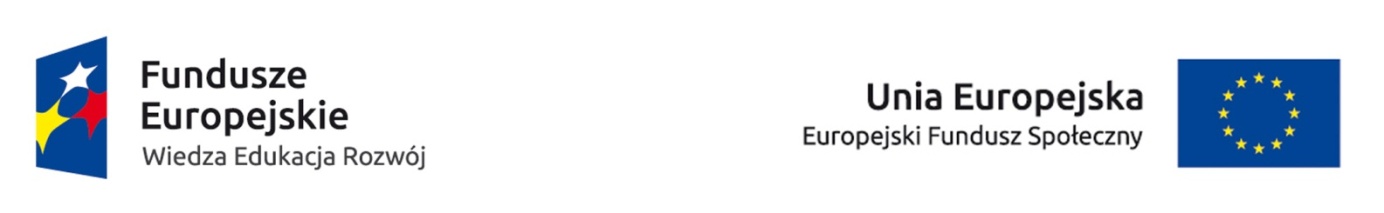 Wzór wypełnienia wniosku dotyczy projektów, w których koszty bezpośrednie są rozliczane przy pomocy uproszonych metod (w niniejszym konkursie oznacza to jedną kwotę ryczałtową), czyli projektów o wartości wkładu publicznego poniżej 442 610 PLN, co stanowi równowartość kwoty 100 000 EUR wyrażonej w PLN.Wniosek został przykładowo wypełniony w kluczowych polach lub też wskazano, co należy w danym punkcie ująć (wypełnione miejsca zaznaczono kolorem czerwonym). Niezależnie od wzoru, wypełniając wniosek, wnioskodawca powinien, korzystać z Instrukcji wypełniania wniosku o dofinansowanie, która szczegółowo precyzuje zakres wypełniania poszczególnych pól.Informacje wypełniane przez instytucję przyjmującą wniosekData przyjęcia wniosku:Numer kancelaryjny wniosku:Numer wniosku w centralnym systemie informatycznym SL2014:Imię i nazwisko osoby przyjmującej wniosek:I. INFORMACJE O PROJEKCIE1.1 Numer i nazwa Osi priorytetowej: IV. Innowacje społeczne i współpraca ponadnarodowa1.2 Numer i nazwa Działania: 4.1 Innowacje społeczne1.3 Numer i nazwa Poddziałania: [wybór z listy]1.4 Instytucja, w której wniosek zostanie złożony: Ministerstwo Rozwoju1.5 Numer naboru:  POWR.04.01.00-IZ.00-00-008/161.6 Tytuł projektu: [tekst]1.7 Okres realizacji projektu: od: do:   [wybór dat z kalendarza]1.8 Obszar realizacji projektu: [wybór z listy - cała Polska, województwo, powiat, gmina]1.9 Projekt grantowy: [‘TAK’ – ‘NIE’]1.10 Projekt w ramach Inicjatywy na rzecz Zatrudnienia Ludzi Młodych [‘TAK’ – ‘NIE’]1.11 Projekt w ramach inżynierii finansowej: [‘TAK’ – ‘NIE’]II. WNIOSKODAWCA (BENEFICJENT) 2.1 Nazwa wnioskodawcy: [tekst]2.2 Forma prawna: [wybór z listy]2.3 Forma własności: [wybór z listy]2.4 NIP: [tekst oraz check-box: ‘PL’ – ‘Inny’]2.5 REGON: [tekst]2.6 Adres siedziby: 					Ulica:					Nr budynku:					Nr lokalu:                                                               Kod pocztowy: [tekst oraz check-box: ‘PL’ – ‘Inny’]					Miejscowość: 					Telefon:					Fax:                                                               Adres e-mail:                                                               Adres strony www:2.7 Osoba/y uprawniona/e do podejmowania decyzji wiążących w imieniu wnioskodawcy: [tekst]2.8 Osoba do kontaktów roboczych: [tekst]2.8.1 Numer telefonu: [tekst]2.8.2 Adres e-mail: [tekst]2.8.3 Numer faksu: [tekst]2.8.4 Adres:                                                         Ulica                                                         Nr budynku                                                         Nr lokalu                                                                Kod pocztowy: [tekst oraz check-box: ‘PL’ – ‘Inny’]                                                         Miejscowość:2.9 Partnerzy: [check-box: ‘TAK’ – ‘NIE’]2.9.1 Nazwa organizacji/instytucji: [tekst]2.9.2 Forma prawna: [wybór z listy]2.9.3 Forma własności: [wybór z listy]2.9.4 NIP: [tekst oraz check-box: ‘PL’ – ‘Inny’]2.9.5 REGON: [tekst]2.9.6 Adres siedziby:					Ulica:					Nr budynku:					Nr lokalu:                                                               Kod pocztowy: [tekst oraz check-box: ‘PL’ – ‘Inny’]					Miejscowość:					Telefon:					Fax:                                                               Adres e-mail:                                                               Adres strony www:2.9.7 Osoba/y uprawniona/e do podejmowania decyzji wiążących w imieniu partnera: [tekst]2.9.8 Symbol partnera:[tekst]III. OPIS PROJEKTU W KONTEKŚCIE WŁAŚCIWEGO CELU SZCZEGÓŁOWEGO PO WER 
(maksymalnie 10 000/15 000 znaków + ewentualnie 10 000 znaków na pkt 3.3)III. OPIS PROJEKTU W KONTEKŚCIE WŁAŚCIWEGO CELU SZCZEGÓŁOWEGO PO WER 
(maksymalnie 10 000/15 000 znaków + ewentualnie 10 000 znaków na pkt 3.3)III. OPIS PROJEKTU W KONTEKŚCIE WŁAŚCIWEGO CELU SZCZEGÓŁOWEGO PO WER 
(maksymalnie 10 000/15 000 znaków + ewentualnie 10 000 znaków na pkt 3.3)III. OPIS PROJEKTU W KONTEKŚCIE WŁAŚCIWEGO CELU SZCZEGÓŁOWEGO PO WER 
(maksymalnie 10 000/15 000 znaków + ewentualnie 10 000 znaków na pkt 3.3)III. OPIS PROJEKTU W KONTEKŚCIE WŁAŚCIWEGO CELU SZCZEGÓŁOWEGO PO WER 
(maksymalnie 10 000/15 000 znaków + ewentualnie 10 000 znaków na pkt 3.3)III. OPIS PROJEKTU W KONTEKŚCIE WŁAŚCIWEGO CELU SZCZEGÓŁOWEGO PO WER 
(maksymalnie 10 000/15 000 znaków + ewentualnie 10 000 znaków na pkt 3.3)III. OPIS PROJEKTU W KONTEKŚCIE WŁAŚCIWEGO CELU SZCZEGÓŁOWEGO PO WER 
(maksymalnie 10 000/15 000 znaków + ewentualnie 10 000 znaków na pkt 3.3)III. OPIS PROJEKTU W KONTEKŚCIE WŁAŚCIWEGO CELU SZCZEGÓŁOWEGO PO WER 
(maksymalnie 10 000/15 000 znaków + ewentualnie 10 000 znaków na pkt 3.3)III. OPIS PROJEKTU W KONTEKŚCIE WŁAŚCIWEGO CELU SZCZEGÓŁOWEGO PO WER 
(maksymalnie 10 000/15 000 znaków + ewentualnie 10 000 znaków na pkt 3.3)3.1 Zgodność projektu z właściwym celem szczegółowym PO WER [tekst]3.1 Zgodność projektu z właściwym celem szczegółowym PO WER [tekst]3.1 Zgodność projektu z właściwym celem szczegółowym PO WER [tekst]3.1 Zgodność projektu z właściwym celem szczegółowym PO WER [tekst]3.1 Zgodność projektu z właściwym celem szczegółowym PO WER [tekst]3.1 Zgodność projektu z właściwym celem szczegółowym PO WER [tekst]3.1 Zgodność projektu z właściwym celem szczegółowym PO WER [tekst]3.1 Zgodność projektu z właściwym celem szczegółowym PO WER [tekst]3.1 Zgodność projektu z właściwym celem szczegółowym PO WER [tekst]3.1.1 Wskaźniki realizacji celu UWAGA !  Należy wpisać jedynie wskazane poniżej wskaźniki. Nie należy uwzględniać żadnych, dodatkowych wskaźników. 3.1.1 Wskaźniki realizacji celu UWAGA !  Należy wpisać jedynie wskazane poniżej wskaźniki. Nie należy uwzględniać żadnych, dodatkowych wskaźników. 3.1.1 Wskaźniki realizacji celu UWAGA !  Należy wpisać jedynie wskazane poniżej wskaźniki. Nie należy uwzględniać żadnych, dodatkowych wskaźników. 3.1.1 Wskaźniki realizacji celu UWAGA !  Należy wpisać jedynie wskazane poniżej wskaźniki. Nie należy uwzględniać żadnych, dodatkowych wskaźników. 3.1.1 Wskaźniki realizacji celu UWAGA !  Należy wpisać jedynie wskazane poniżej wskaźniki. Nie należy uwzględniać żadnych, dodatkowych wskaźników. 3.1.1 Wskaźniki realizacji celu UWAGA !  Należy wpisać jedynie wskazane poniżej wskaźniki. Nie należy uwzględniać żadnych, dodatkowych wskaźników. 3.1.1 Wskaźniki realizacji celu UWAGA !  Należy wpisać jedynie wskazane poniżej wskaźniki. Nie należy uwzględniać żadnych, dodatkowych wskaźników. 3.1.1 Wskaźniki realizacji celu UWAGA !  Należy wpisać jedynie wskazane poniżej wskaźniki. Nie należy uwzględniać żadnych, dodatkowych wskaźników. 3.1.1 Wskaźniki realizacji celu UWAGA !  Należy wpisać jedynie wskazane poniżej wskaźniki. Nie należy uwzględniać żadnych, dodatkowych wskaźników. - Wskaż cel szczegółowy PO WER, do którego osiągnięcia przyczyni się realizacja projektu- Określ, w jaki sposób mierzona będzie realizacja wskazanego celu – ustal wskaźniki realizacji celu – wskaźniki rezultatu i produktu- Określ jednostkę pomiaru wskaźników- Określ wartość bazową wskaźnika rezultatu (stan wyjściowy projektu) i jego wartość docelową (której osiągnięcie będzie uznane za zrealizowanie wskazanego celu)- Określ wartość docelową wskaźnika produktu, powiązanego ze wskaźnikiem rezultatu- Określ, w jaki sposób i na jakiej podstawie mierzone będą wskaźniki realizacji celu (ustal źródło weryfikacji/pozyskania danych do pomiaru wskaźnika oraz częstotliwość pomiaru)- Wskaż cel szczegółowy PO WER, do którego osiągnięcia przyczyni się realizacja projektu- Określ, w jaki sposób mierzona będzie realizacja wskazanego celu – ustal wskaźniki realizacji celu – wskaźniki rezultatu i produktu- Określ jednostkę pomiaru wskaźników- Określ wartość bazową wskaźnika rezultatu (stan wyjściowy projektu) i jego wartość docelową (której osiągnięcie będzie uznane za zrealizowanie wskazanego celu)- Określ wartość docelową wskaźnika produktu, powiązanego ze wskaźnikiem rezultatu- Określ, w jaki sposób i na jakiej podstawie mierzone będą wskaźniki realizacji celu (ustal źródło weryfikacji/pozyskania danych do pomiaru wskaźnika oraz częstotliwość pomiaru)- Wskaż cel szczegółowy PO WER, do którego osiągnięcia przyczyni się realizacja projektu- Określ, w jaki sposób mierzona będzie realizacja wskazanego celu – ustal wskaźniki realizacji celu – wskaźniki rezultatu i produktu- Określ jednostkę pomiaru wskaźników- Określ wartość bazową wskaźnika rezultatu (stan wyjściowy projektu) i jego wartość docelową (której osiągnięcie będzie uznane za zrealizowanie wskazanego celu)- Określ wartość docelową wskaźnika produktu, powiązanego ze wskaźnikiem rezultatu- Określ, w jaki sposób i na jakiej podstawie mierzone będą wskaźniki realizacji celu (ustal źródło weryfikacji/pozyskania danych do pomiaru wskaźnika oraz częstotliwość pomiaru)- Wskaż cel szczegółowy PO WER, do którego osiągnięcia przyczyni się realizacja projektu- Określ, w jaki sposób mierzona będzie realizacja wskazanego celu – ustal wskaźniki realizacji celu – wskaźniki rezultatu i produktu- Określ jednostkę pomiaru wskaźników- Określ wartość bazową wskaźnika rezultatu (stan wyjściowy projektu) i jego wartość docelową (której osiągnięcie będzie uznane za zrealizowanie wskazanego celu)- Określ wartość docelową wskaźnika produktu, powiązanego ze wskaźnikiem rezultatu- Określ, w jaki sposób i na jakiej podstawie mierzone będą wskaźniki realizacji celu (ustal źródło weryfikacji/pozyskania danych do pomiaru wskaźnika oraz częstotliwość pomiaru)- Wskaż cel szczegółowy PO WER, do którego osiągnięcia przyczyni się realizacja projektu- Określ, w jaki sposób mierzona będzie realizacja wskazanego celu – ustal wskaźniki realizacji celu – wskaźniki rezultatu i produktu- Określ jednostkę pomiaru wskaźników- Określ wartość bazową wskaźnika rezultatu (stan wyjściowy projektu) i jego wartość docelową (której osiągnięcie będzie uznane za zrealizowanie wskazanego celu)- Określ wartość docelową wskaźnika produktu, powiązanego ze wskaźnikiem rezultatu- Określ, w jaki sposób i na jakiej podstawie mierzone będą wskaźniki realizacji celu (ustal źródło weryfikacji/pozyskania danych do pomiaru wskaźnika oraz częstotliwość pomiaru)- Wskaż cel szczegółowy PO WER, do którego osiągnięcia przyczyni się realizacja projektu- Określ, w jaki sposób mierzona będzie realizacja wskazanego celu – ustal wskaźniki realizacji celu – wskaźniki rezultatu i produktu- Określ jednostkę pomiaru wskaźników- Określ wartość bazową wskaźnika rezultatu (stan wyjściowy projektu) i jego wartość docelową (której osiągnięcie będzie uznane za zrealizowanie wskazanego celu)- Określ wartość docelową wskaźnika produktu, powiązanego ze wskaźnikiem rezultatu- Określ, w jaki sposób i na jakiej podstawie mierzone będą wskaźniki realizacji celu (ustal źródło weryfikacji/pozyskania danych do pomiaru wskaźnika oraz częstotliwość pomiaru)- Wskaż cel szczegółowy PO WER, do którego osiągnięcia przyczyni się realizacja projektu- Określ, w jaki sposób mierzona będzie realizacja wskazanego celu – ustal wskaźniki realizacji celu – wskaźniki rezultatu i produktu- Określ jednostkę pomiaru wskaźników- Określ wartość bazową wskaźnika rezultatu (stan wyjściowy projektu) i jego wartość docelową (której osiągnięcie będzie uznane za zrealizowanie wskazanego celu)- Określ wartość docelową wskaźnika produktu, powiązanego ze wskaźnikiem rezultatu- Określ, w jaki sposób i na jakiej podstawie mierzone będą wskaźniki realizacji celu (ustal źródło weryfikacji/pozyskania danych do pomiaru wskaźnika oraz częstotliwość pomiaru)- Wskaż cel szczegółowy PO WER, do którego osiągnięcia przyczyni się realizacja projektu- Określ, w jaki sposób mierzona będzie realizacja wskazanego celu – ustal wskaźniki realizacji celu – wskaźniki rezultatu i produktu- Określ jednostkę pomiaru wskaźników- Określ wartość bazową wskaźnika rezultatu (stan wyjściowy projektu) i jego wartość docelową (której osiągnięcie będzie uznane za zrealizowanie wskazanego celu)- Określ wartość docelową wskaźnika produktu, powiązanego ze wskaźnikiem rezultatu- Określ, w jaki sposób i na jakiej podstawie mierzone będą wskaźniki realizacji celu (ustal źródło weryfikacji/pozyskania danych do pomiaru wskaźnika oraz częstotliwość pomiaru)- Wskaż cel szczegółowy PO WER, do którego osiągnięcia przyczyni się realizacja projektu- Określ, w jaki sposób mierzona będzie realizacja wskazanego celu – ustal wskaźniki realizacji celu – wskaźniki rezultatu i produktu- Określ jednostkę pomiaru wskaźników- Określ wartość bazową wskaźnika rezultatu (stan wyjściowy projektu) i jego wartość docelową (której osiągnięcie będzie uznane za zrealizowanie wskazanego celu)- Określ wartość docelową wskaźnika produktu, powiązanego ze wskaźnikiem rezultatu- Określ, w jaki sposób i na jakiej podstawie mierzone będą wskaźniki realizacji celu (ustal źródło weryfikacji/pozyskania danych do pomiaru wskaźnika oraz częstotliwość pomiaru)Wskaźnik realizacji celuWskaźnik realizacji celuJednostka pomiaruWartość bazowa wskaźnikaWartość bazowa wskaźnikaWartość bazowa wskaźnikaWartość docelowa wskaźnikaWartość docelowa wskaźnikaWartość docelowa wskaźnikaWskaźnik realizacji celuWskaźnik realizacji celuJednostka pomiaruK M O K M O Cel szczegółowy PO WER  [lista rozwijana]-Zwiększenie wykorzystania innowacji społecznych na rzecz poprawy skuteczności wybranych aspektów polityk publicznych w obszarze oddziaływania EFSCel szczegółowy PO WER  [lista rozwijana]-Zwiększenie wykorzystania innowacji społecznych na rzecz poprawy skuteczności wybranych aspektów polityk publicznych w obszarze oddziaływania EFSCel szczegółowy PO WER  [lista rozwijana]-Zwiększenie wykorzystania innowacji społecznych na rzecz poprawy skuteczności wybranych aspektów polityk publicznych w obszarze oddziaływania EFSCel szczegółowy PO WER  [lista rozwijana]-Zwiększenie wykorzystania innowacji społecznych na rzecz poprawy skuteczności wybranych aspektów polityk publicznych w obszarze oddziaływania EFSCel szczegółowy PO WER  [lista rozwijana]-Zwiększenie wykorzystania innowacji społecznych na rzecz poprawy skuteczności wybranych aspektów polityk publicznych w obszarze oddziaływania EFSCel szczegółowy PO WER  [lista rozwijana]-Zwiększenie wykorzystania innowacji społecznych na rzecz poprawy skuteczności wybranych aspektów polityk publicznych w obszarze oddziaływania EFSCel szczegółowy PO WER  [lista rozwijana]-Zwiększenie wykorzystania innowacji społecznych na rzecz poprawy skuteczności wybranych aspektów polityk publicznych w obszarze oddziaływania EFSCel szczegółowy PO WER  [lista rozwijana]-Zwiększenie wykorzystania innowacji społecznych na rzecz poprawy skuteczności wybranych aspektów polityk publicznych w obszarze oddziaływania EFSCel szczegółowy PO WER  [lista rozwijana]-Zwiększenie wykorzystania innowacji społecznych na rzecz poprawy skuteczności wybranych aspektów polityk publicznych w obszarze oddziaływania EFSNrWskaźniki rezultatuWskaźniki rezultatuWskaźniki rezultatuWskaźniki rezultatuWskaźniki rezultatuWskaźniki rezultatuWskaźniki rezultatuWskaźniki rezultatu1Doprecyzowany względem wniosku o dofinansowanie model wdrażania obligacji społecznych, w którym wskazuje się m.in. ostateczny problem/ problemy do rozwiązania, zakładane efekty, termin ich osiągnięcia, sposób ich pomiaru i wyceny1 szt.0 0 00 0 1Źródło danych do pomiaru wskaźnikaŹródło danych do pomiaru wskaźnikaWniosek końcowy o płatność. Wniosek końcowy o płatność. Wniosek końcowy o płatność. Wniosek końcowy o płatność. Wniosek końcowy o płatność. Wniosek końcowy o płatność. Wniosek końcowy o płatność. Sposób pomiaru wskaźnikaSposób pomiaru wskaźnikaModel zgodny z pkt. 5.2.5.I regulaminu konkursu. Model przekazany w formie elektronicznej oraz papierowejModel zgodny z pkt. 5.2.5.I regulaminu konkursu. Model przekazany w formie elektronicznej oraz papierowejModel zgodny z pkt. 5.2.5.I regulaminu konkursu. Model przekazany w formie elektronicznej oraz papierowejModel zgodny z pkt. 5.2.5.I regulaminu konkursu. Model przekazany w formie elektronicznej oraz papierowejModel zgodny z pkt. 5.2.5.I regulaminu konkursu. Model przekazany w formie elektronicznej oraz papierowejModel zgodny z pkt. 5.2.5.I regulaminu konkursu. Model przekazany w formie elektronicznej oraz papierowejModel zgodny z pkt. 5.2.5.I regulaminu konkursu. Model przekazany w formie elektronicznej oraz papierowej2Zawiązane partnerstwo co najmniej zarządcy i usługodawcy (w przypadku angażowania pośrednika lub innego podmiotu - jego udział w partnerstwie jest obowiązkowy) oraz pozyskanie inwestora; zadaniem zawiązanego partnerstwa będzie przetestowanie modelu w konkursie drugiego etapu1 szt. 00 00 0 1Źródło danych do pomiaru wskaźnikaŹródło danych do pomiaru wskaźnikaWniosek końcowy o płatnośćWniosek końcowy o płatnośćWniosek końcowy o płatnośćWniosek końcowy o płatnośćWniosek końcowy o płatnośćWniosek końcowy o płatnośćWniosek końcowy o płatnośćSposób pomiaru wskaźnikaSposób pomiaru wskaźnikaPartnerstwo zgodne z pkt. 5.2.5.II regulaminu konkursu; umowa lub porozumienie o partnerstwie przedstawiona na zakończenie realizacji projektu; dokument potwierdzający zaangażowanie inwestora (określony samodzielnie przez wnioskodawcę)Partnerstwo zgodne z pkt. 5.2.5.II regulaminu konkursu; umowa lub porozumienie o partnerstwie przedstawiona na zakończenie realizacji projektu; dokument potwierdzający zaangażowanie inwestora (określony samodzielnie przez wnioskodawcę)Partnerstwo zgodne z pkt. 5.2.5.II regulaminu konkursu; umowa lub porozumienie o partnerstwie przedstawiona na zakończenie realizacji projektu; dokument potwierdzający zaangażowanie inwestora (określony samodzielnie przez wnioskodawcę)Partnerstwo zgodne z pkt. 5.2.5.II regulaminu konkursu; umowa lub porozumienie o partnerstwie przedstawiona na zakończenie realizacji projektu; dokument potwierdzający zaangażowanie inwestora (określony samodzielnie przez wnioskodawcę)Partnerstwo zgodne z pkt. 5.2.5.II regulaminu konkursu; umowa lub porozumienie o partnerstwie przedstawiona na zakończenie realizacji projektu; dokument potwierdzający zaangażowanie inwestora (określony samodzielnie przez wnioskodawcę)Partnerstwo zgodne z pkt. 5.2.5.II regulaminu konkursu; umowa lub porozumienie o partnerstwie przedstawiona na zakończenie realizacji projektu; dokument potwierdzający zaangażowanie inwestora (określony samodzielnie przez wnioskodawcę)Partnerstwo zgodne z pkt. 5.2.5.II regulaminu konkursu; umowa lub porozumienie o partnerstwie przedstawiona na zakończenie realizacji projektu; dokument potwierdzający zaangażowanie inwestora (określony samodzielnie przez wnioskodawcę)NrWskaźniki produktuWskaźniki produktuWskaźniki produktuWskaźniki produktuWskaźniki produktuWskaźniki produktuWskaźniki produktuWskaźniki produktu11 szt.00 1Źródło danych do pomiaru wskaźnikaŹródło danych do pomiaru wskaźnikaUmowa o dofinansowanie projektuUmowa o dofinansowanie projektuUmowa o dofinansowanie projektuUmowa o dofinansowanie projektuUmowa o dofinansowanie projektuUmowa o dofinansowanie projektuUmowa o dofinansowanie projektuSposób pomiaru wskaźnikaSposób pomiaru wskaźnikaPrzyjęcie projektu do dofinansowania weryfikowane na podstawie zawartej umowy o dofinansowanie projektuPrzyjęcie projektu do dofinansowania weryfikowane na podstawie zawartej umowy o dofinansowanie projektuPrzyjęcie projektu do dofinansowania weryfikowane na podstawie zawartej umowy o dofinansowanie projektuPrzyjęcie projektu do dofinansowania weryfikowane na podstawie zawartej umowy o dofinansowanie projektuPrzyjęcie projektu do dofinansowania weryfikowane na podstawie zawartej umowy o dofinansowanie projektuPrzyjęcie projektu do dofinansowania weryfikowane na podstawie zawartej umowy o dofinansowanie projektuPrzyjęcie projektu do dofinansowania weryfikowane na podstawie zawartej umowy o dofinansowanie projektu3.1.2 Wskaż cel główny projektu i opisz, w jaki sposób projekt przyczyni się do osiągnięcia celu szczegółowego PO WER 3.1.2 Wskaż cel główny projektu i opisz, w jaki sposób projekt przyczyni się do osiągnięcia celu szczegółowego PO WER 3.1.2 Wskaż cel główny projektu i opisz, w jaki sposób projekt przyczyni się do osiągnięcia celu szczegółowego PO WER 3.1.2 Wskaż cel główny projektu i opisz, w jaki sposób projekt przyczyni się do osiągnięcia celu szczegółowego PO WER 3.1.2 Wskaż cel główny projektu i opisz, w jaki sposób projekt przyczyni się do osiągnięcia celu szczegółowego PO WER 3.1.2 Wskaż cel główny projektu i opisz, w jaki sposób projekt przyczyni się do osiągnięcia celu szczegółowego PO WER 3.1.2 Wskaż cel główny projektu i opisz, w jaki sposób projekt przyczyni się do osiągnięcia celu szczegółowego PO WER 3.1.2 Wskaż cel główny projektu i opisz, w jaki sposób projekt przyczyni się do osiągnięcia celu szczegółowego PO WER 3.1.2 Wskaż cel główny projektu i opisz, w jaki sposób projekt przyczyni się do osiągnięcia celu szczegółowego PO WER Należy wypełnić zgodnie z InstrukcjąNależy wypełnić zgodnie z InstrukcjąNależy wypełnić zgodnie z InstrukcjąNależy wypełnić zgodnie z InstrukcjąNależy wypełnić zgodnie z InstrukcjąNależy wypełnić zgodnie z InstrukcjąNależy wypełnić zgodnie z InstrukcjąNależy wypełnić zgodnie z InstrukcjąNależy wypełnić zgodnie z Instrukcją3.2 Grupy docelowe [tekst]3.2 Grupy docelowe [tekst]Opisz kogo obejmiesz wsparciem w ramach projektu - wskaż istotne cechy uczestników (osób lub podmiotów), którzy zostaną objęci wsparciem Opisz kogo obejmiesz wsparciem w ramach projektu - wskaż istotne cechy uczestników (osób lub podmiotów), którzy zostaną objęci wsparciem Należy wypełnić zgodnie z InstrukcjąNależy wypełnić zgodnie z Instrukcją- Opisz, jakie są potrzeby i oczekiwania uczestników w kontekście wsparcia, które ma być udzielane w ramach projektu - Opisz bariery, na które napotykają uczestnicy projektu- Opisz, jakie są potrzeby i oczekiwania uczestników w kontekście wsparcia, które ma być udzielane w ramach projektu - Opisz bariery, na które napotykają uczestnicy projektuNależy wypełnić zgodnie z InstrukcjąNależy wypełnić zgodnie z InstrukcjąOpisz, w jaki sposób zrekrutujesz uczestników projektu, w tym jakimi kryteriami posłużysz się rekrutując ich, uwzględniając podział K/M i kwestię zapewnienia dostępności dla osób z niepełnosprawnościamiOpisz, w jaki sposób zrekrutujesz uczestników projektu, w tym jakimi kryteriami posłużysz się rekrutując ich, uwzględniając podział K/M i kwestię zapewnienia dostępności dla osób z niepełnosprawnościamiNależy wypełnić zgodnie z InstrukcjąNależy wypełnić zgodnie z InstrukcjąPrzewidywana liczba osób objętych wsparciemwartość liczbowa – 0Przewidywana liczba podmiotów objętych wsparciemwartość liczbowa - 03.3 Ryzyko nieosiągnięcia założeń projektu (dotyczy projektów, których wnioskowana kwota dofinansowania jest równa albo przekracza 2 mln zł) [tekst] – nie dotyczy3.3 Ryzyko nieosiągnięcia założeń projektu (dotyczy projektów, których wnioskowana kwota dofinansowania jest równa albo przekracza 2 mln zł) [tekst] – nie dotyczy3.3 Ryzyko nieosiągnięcia założeń projektu (dotyczy projektów, których wnioskowana kwota dofinansowania jest równa albo przekracza 2 mln zł) [tekst] – nie dotyczy- Zidentyfikuj sytuacje, których wystąpienie utrudni lub uniemożliwi osiągnięcie wartości docelowej wskaźników rezultatu wskazanych w pkt 3.1.1 wniosku- Wskaż, w jaki sposób zidentyfikujesz wystąpienie takich sytuacji (zajścia ryzyka)- Opisz działania, które zostaną podjęte, aby zapobiec wystąpieniu ryzyka i jakie będą mogły zostać podjęte, aby zminimalizować skutki wystąpienia ryzyka- Zidentyfikuj sytuacje, których wystąpienie utrudni lub uniemożliwi osiągnięcie wartości docelowej wskaźników rezultatu wskazanych w pkt 3.1.1 wniosku- Wskaż, w jaki sposób zidentyfikujesz wystąpienie takich sytuacji (zajścia ryzyka)- Opisz działania, które zostaną podjęte, aby zapobiec wystąpieniu ryzyka i jakie będą mogły zostać podjęte, aby zminimalizować skutki wystąpienia ryzyka- Zidentyfikuj sytuacje, których wystąpienie utrudni lub uniemożliwi osiągnięcie wartości docelowej wskaźników rezultatu wskazanych w pkt 3.1.1 wniosku- Wskaż, w jaki sposób zidentyfikujesz wystąpienie takich sytuacji (zajścia ryzyka)- Opisz działania, które zostaną podjęte, aby zapobiec wystąpieniu ryzyka i jakie będą mogły zostać podjęte, aby zminimalizować skutki wystąpienia ryzykaWskaźniki rezultatu Sytuacja, której wystąpienie może uniemożliwić lub utrudnić osiągnięcie wartości docelowej wskaźnika rezultatu oraz sposób identyfikacji wystąpienia sytuacji ryzykaOpis działań, które zostaną podjęte w celu uniknięcia wystąpienia sytuacji ryzyka (zapobieganie) oraz w przypadku wystąpienia sytuacji ryzyka (minimalizowanie)1. słownik (lista rozwijana ze wskaźników rezultatu wymienionych w pkt 3.1.1)sytuacjazapobieganie1. słownik (lista rozwijana ze wskaźników rezultatu wymienionych w pkt 3.1.1)1.teksttekst1. słownik (lista rozwijana ze wskaźników rezultatu wymienionych w pkt 3.1.1)sposóbminimalizowanie1. słownik (lista rozwijana ze wskaźników rezultatu wymienionych w pkt 3.1.1)teksttekst1. słownik (lista rozwijana ze wskaźników rezultatu wymienionych w pkt 3.1.1)sytuacjazapobieganie1. słownik (lista rozwijana ze wskaźników rezultatu wymienionych w pkt 3.1.1)2.teksttekst1. słownik (lista rozwijana ze wskaźników rezultatu wymienionych w pkt 3.1.1)sposóbminimalizowanie1. słownik (lista rozwijana ze wskaźników rezultatu wymienionych w pkt 3.1.1)teksttekst… słownik (lista rozwijana ze wskaźników rezultatu wymienionych w pkt 3.1.1)sytuacjazapobieganie… słownik (lista rozwijana ze wskaźników rezultatu wymienionych w pkt 3.1.1)1.teksttekst… słownik (lista rozwijana ze wskaźników rezultatu wymienionych w pkt 3.1.1)sposóbminimalizowanie… słownik (lista rozwijana ze wskaźników rezultatu wymienionych w pkt 3.1.1)teksttekst… słownik (lista rozwijana ze wskaźników rezultatu wymienionych w pkt 3.1.1)sytuacjazapobieganie… słownik (lista rozwijana ze wskaźników rezultatu wymienionych w pkt 3.1.1)2.teksttekst… słownik (lista rozwijana ze wskaźników rezultatu wymienionych w pkt 3.1.1)sposóbminimalizowanie… słownik (lista rozwijana ze wskaźników rezultatu wymienionych w pkt 3.1.1)teksttekst3.4 Opis projektu [tekst]Podaj krótki opis projektuNależy wypełnić zgodnie z InstrukcjąIV. SPOSÓB REALIZACJI PROJEKTU ORAZ POTENCJAŁ I DOŚWIADCZENIE WNIOSKODAWCY I PARTNERÓW
(maksymalnie 15 000/20 000 znaków + ewentualnie 10 000 znaków na pkt 3.3)IV. SPOSÓB REALIZACJI PROJEKTU ORAZ POTENCJAŁ I DOŚWIADCZENIE WNIOSKODAWCY I PARTNERÓW
(maksymalnie 15 000/20 000 znaków + ewentualnie 10 000 znaków na pkt 3.3)IV. SPOSÓB REALIZACJI PROJEKTU ORAZ POTENCJAŁ I DOŚWIADCZENIE WNIOSKODAWCY I PARTNERÓW
(maksymalnie 15 000/20 000 znaków + ewentualnie 10 000 znaków na pkt 3.3)IV. SPOSÓB REALIZACJI PROJEKTU ORAZ POTENCJAŁ I DOŚWIADCZENIE WNIOSKODAWCY I PARTNERÓW
(maksymalnie 15 000/20 000 znaków + ewentualnie 10 000 znaków na pkt 3.3)IV. SPOSÓB REALIZACJI PROJEKTU ORAZ POTENCJAŁ I DOŚWIADCZENIE WNIOSKODAWCY I PARTNERÓW
(maksymalnie 15 000/20 000 znaków + ewentualnie 10 000 znaków na pkt 3.3)4.1 Zadania [tekst]UWAGA ! Należy uwzględnić tylko jedno zadanie. Poszczególne etapy zadania oraz działania składające się na dane zadanie należy przedstawić w polu „Szczegółowy opis zadania”. Nie należy uwzględniać żadnych, dodatkowych zadań.4.1 Zadania [tekst]UWAGA ! Należy uwzględnić tylko jedno zadanie. Poszczególne etapy zadania oraz działania składające się na dane zadanie należy przedstawić w polu „Szczegółowy opis zadania”. Nie należy uwzględniać żadnych, dodatkowych zadań.4.1 Zadania [tekst]UWAGA ! Należy uwzględnić tylko jedno zadanie. Poszczególne etapy zadania oraz działania składające się na dane zadanie należy przedstawić w polu „Szczegółowy opis zadania”. Nie należy uwzględniać żadnych, dodatkowych zadań.4.1 Zadania [tekst]UWAGA ! Należy uwzględnić tylko jedno zadanie. Poszczególne etapy zadania oraz działania składające się na dane zadanie należy przedstawić w polu „Szczegółowy opis zadania”. Nie należy uwzględniać żadnych, dodatkowych zadań.4.1 Zadania [tekst]UWAGA ! Należy uwzględnić tylko jedno zadanie. Poszczególne etapy zadania oraz działania składające się na dane zadanie należy przedstawić w polu „Szczegółowy opis zadania”. Nie należy uwzględniać żadnych, dodatkowych zadań.- Wskaż zadania, które będą realizowane w projekcie- Opisz szczegółowo zadania, które będą realizowane w projekcie i uzasadnij potrzebę ich realizacji - Wskaż zadanie/zadania, w którym/których będą prowadzone działania na rzecz wyrównywania szans płci w projekcie- Wskaż, w jaki sposób projekt realizuje zasadę równości szans i dostępności dla osób z niepełnosprawnościami  - Przyporządkuj poszczególne zadania do odpowiednich wskaźników wskazanych w pkt 3.1.1 wniosku (o ile dotyczy)- Wskaż wartość wskaźnika, która zostanie osiągnięta w ramach zadania- Opisz, w jaki sposób zostanie zachowana trwałość i wpływ rezultatów projektu (o ile dotyczy)- Przypisz partnerów do zadań, za których wykonanie będą oni odpowiedzialni w ramach projektu (o ile dotyczy)- Uzasadnij wybór partnerów do realizacji poszczególnych zadań (o ile dotyczy)- Wskaż zadania, które będą realizowane w projekcie- Opisz szczegółowo zadania, które będą realizowane w projekcie i uzasadnij potrzebę ich realizacji - Wskaż zadanie/zadania, w którym/których będą prowadzone działania na rzecz wyrównywania szans płci w projekcie- Wskaż, w jaki sposób projekt realizuje zasadę równości szans i dostępności dla osób z niepełnosprawnościami  - Przyporządkuj poszczególne zadania do odpowiednich wskaźników wskazanych w pkt 3.1.1 wniosku (o ile dotyczy)- Wskaż wartość wskaźnika, która zostanie osiągnięta w ramach zadania- Opisz, w jaki sposób zostanie zachowana trwałość i wpływ rezultatów projektu (o ile dotyczy)- Przypisz partnerów do zadań, za których wykonanie będą oni odpowiedzialni w ramach projektu (o ile dotyczy)- Uzasadnij wybór partnerów do realizacji poszczególnych zadań (o ile dotyczy)- Wskaż zadania, które będą realizowane w projekcie- Opisz szczegółowo zadania, które będą realizowane w projekcie i uzasadnij potrzebę ich realizacji - Wskaż zadanie/zadania, w którym/których będą prowadzone działania na rzecz wyrównywania szans płci w projekcie- Wskaż, w jaki sposób projekt realizuje zasadę równości szans i dostępności dla osób z niepełnosprawnościami  - Przyporządkuj poszczególne zadania do odpowiednich wskaźników wskazanych w pkt 3.1.1 wniosku (o ile dotyczy)- Wskaż wartość wskaźnika, która zostanie osiągnięta w ramach zadania- Opisz, w jaki sposób zostanie zachowana trwałość i wpływ rezultatów projektu (o ile dotyczy)- Przypisz partnerów do zadań, za których wykonanie będą oni odpowiedzialni w ramach projektu (o ile dotyczy)- Uzasadnij wybór partnerów do realizacji poszczególnych zadań (o ile dotyczy)- Wskaż zadania, które będą realizowane w projekcie- Opisz szczegółowo zadania, które będą realizowane w projekcie i uzasadnij potrzebę ich realizacji - Wskaż zadanie/zadania, w którym/których będą prowadzone działania na rzecz wyrównywania szans płci w projekcie- Wskaż, w jaki sposób projekt realizuje zasadę równości szans i dostępności dla osób z niepełnosprawnościami  - Przyporządkuj poszczególne zadania do odpowiednich wskaźników wskazanych w pkt 3.1.1 wniosku (o ile dotyczy)- Wskaż wartość wskaźnika, która zostanie osiągnięta w ramach zadania- Opisz, w jaki sposób zostanie zachowana trwałość i wpływ rezultatów projektu (o ile dotyczy)- Przypisz partnerów do zadań, za których wykonanie będą oni odpowiedzialni w ramach projektu (o ile dotyczy)- Uzasadnij wybór partnerów do realizacji poszczególnych zadań (o ile dotyczy)- Wskaż zadania, które będą realizowane w projekcie- Opisz szczegółowo zadania, które będą realizowane w projekcie i uzasadnij potrzebę ich realizacji - Wskaż zadanie/zadania, w którym/których będą prowadzone działania na rzecz wyrównywania szans płci w projekcie- Wskaż, w jaki sposób projekt realizuje zasadę równości szans i dostępności dla osób z niepełnosprawnościami  - Przyporządkuj poszczególne zadania do odpowiednich wskaźników wskazanych w pkt 3.1.1 wniosku (o ile dotyczy)- Wskaż wartość wskaźnika, która zostanie osiągnięta w ramach zadania- Opisz, w jaki sposób zostanie zachowana trwałość i wpływ rezultatów projektu (o ile dotyczy)- Przypisz partnerów do zadań, za których wykonanie będą oni odpowiedzialni w ramach projektu (o ile dotyczy)- Uzasadnij wybór partnerów do realizacji poszczególnych zadań (o ile dotyczy)NrNazwa zadaniaWskaźnik realizacji celu Wartość ogółem wskaźnika dla zadania Partner realizujący zadanie1Wnioskodawca proponuję nazwę dla zadaniasłownik (lista rozwijana ze wskaźników wymienionych w punkcie 3.1.1 )Doprecyzowany względem wniosku o dofinansowanie model wdrażania obligacji społecznych, w którym wskazuje się m.in. ostateczny problem/ problemy do rozwiązania, zakładane efekty, termin ich osiągnięcia, sposób ich pomiaru i wyceny1słownik (lista rozwijana z partnerów wymienionych w pkt 2.9.1)1Wnioskodawca proponuję nazwę dla zadania… słownik (lista rozwijana ze wskaźników wymienionych w punkcie 3.1.1 )Zawiązane partnerstwo co najmniej zarządcy i usługodawcy (w przypadku angażowania pośrednika lub innego podmiotu - jego udział w partnerstwie jest obowiązkowy) oraz pozyskanie inwestora; zadaniem zawiązanego partnerstwa będzie przetestowanie modelu w konkursie drugiego etapu1słownik (lista rozwijana z partnerów wymienionych w pkt 2.9.1)1Wnioskodawca proponuję nazwę dla zadania… słownik (lista rozwijana ze wskaźników wymienionych w punkcie 3.1.1 )Liczba innowacji przyjętych do dofinansowania w skali makro1słownik (lista rozwijana z partnerów wymienionych w pkt 2.9.1)Szczegółowy opis zadaniaSzczegółowy opis zadaniaNależy wypełnić zgodnie z InstrukcjąNależy wypełnić zgodnie z InstrukcjąNależy wypełnić zgodnie z InstrukcjąUzasadnienie wyboru partnera dla zadaniaUzasadnienie wyboru partnera dla zadaniaNależy wypełnić zgodnie z InstrukcjąNależy wypełnić zgodnie z InstrukcjąNależy wypełnić zgodnie z InstrukcjąTrwałość  i wpływ rezultatów projektu [tekst]Trwałość  i wpływ rezultatów projektu [tekst]Trwałość  i wpływ rezultatów projektu [tekst]Trwałość  i wpływ rezultatów projektu [tekst]Trwałość  i wpływ rezultatów projektu [tekst]Nie dotyczy Nie dotyczy Nie dotyczy Nie dotyczy Nie dotyczy 4.2 Kwoty ryczałtowe [tekst] 4.2 Kwoty ryczałtowe [tekst] 4.2 Kwoty ryczałtowe [tekst] 4.2 Kwoty ryczałtowe [tekst] 4.2 Kwoty ryczałtowe [tekst] - Wskaż kwoty ryczałtowe, które będą realizowane w projekcie i wskaż, których zadań dotyczą (zgodnie z tabelą w pkt 4.1)- Wskaż wskaźniki produktu i rezultatu, które będą wytworzone w ramach realizacji poszczególnych kwot ryczałtowych oraz dokumenty potwierdzające realizację  wskaźników- Wskaż kwoty ryczałtowe, które będą realizowane w projekcie i wskaż, których zadań dotyczą (zgodnie z tabelą w pkt 4.1)- Wskaż wskaźniki produktu i rezultatu, które będą wytworzone w ramach realizacji poszczególnych kwot ryczałtowych oraz dokumenty potwierdzające realizację  wskaźników- Wskaż kwoty ryczałtowe, które będą realizowane w projekcie i wskaż, których zadań dotyczą (zgodnie z tabelą w pkt 4.1)- Wskaż wskaźniki produktu i rezultatu, które będą wytworzone w ramach realizacji poszczególnych kwot ryczałtowych oraz dokumenty potwierdzające realizację  wskaźników- Wskaż kwoty ryczałtowe, które będą realizowane w projekcie i wskaż, których zadań dotyczą (zgodnie z tabelą w pkt 4.1)- Wskaż wskaźniki produktu i rezultatu, które będą wytworzone w ramach realizacji poszczególnych kwot ryczałtowych oraz dokumenty potwierdzające realizację  wskaźników- Wskaż kwoty ryczałtowe, które będą realizowane w projekcie i wskaż, których zadań dotyczą (zgodnie z tabelą w pkt 4.1)- Wskaż wskaźniki produktu i rezultatu, które będą wytworzone w ramach realizacji poszczególnych kwot ryczałtowych oraz dokumenty potwierdzające realizację  wskaźnikówNrNazwa zadaniaWskaźnik 
dla rozliczenia kwoty ryczałtowejWskaźnik 
dla rozliczenia kwoty ryczałtowejDokumenty potwierdzające realizację wskaźnikówNrNazwa zadaniaNazwa WartośćDokumenty potwierdzające realizację wskaźników1Nazwa zadania wskazana w pkt. 4.1Doprecyzowany względem wniosku o dofinansowanie model wdrażania obligacji społecznych, w którym wskazuje się m.in. ostateczny problem/ problemy do rozwiązania, zakładane efekty, termin ich osiągnięcia, sposób ich pomiaru i wyceny1Model zgodny z pkt. 5.2.5.I regulaminu konkursu, przekazany w wersji w wersji papierowej i elektronicznej1Nazwa zadania wskazana w pkt. 4.1Zawiązane partnerstwo co najmniej zarządcy i usługodawcy (w przypadku angażowania pośrednika lub innego podmiotu - jego udział w partnerstwie jest obowiązkowy) oraz pozyskanie inwestora; zadaniem zawiązanego partnerstwa będzie przetestowanie modelu w konkursie drugiego etapu1Partnerstwo zgodne z pkt. 5.2.5.II regulaminu konkursu; pisemna umowa lub porozumienie o partnerstwie; dokument potwierdzający zaangażowanie inwestora (określony samodzielnie przez wnioskodawcę)4.3 Potencjał wnioskodawcy i partnerów [tekst]4.3 Potencjał wnioskodawcy i partnerów [tekst]Wskaż, czy wnioskodawca i partnerzy są zdolni do zapewnienia płynnej obsługi finansowej projektu i jakie zasoby finansowe wniesie do projektu projektodawca i partnerzy Wskaż, czy wnioskodawca i partnerzy są zdolni do zapewnienia płynnej obsługi finansowej projektu i jakie zasoby finansowe wniesie do projektu projektodawca i partnerzy Należy wskazać obrót wnioskodawcy i partnerów. Należy wskazać obrót wnioskodawcy i partnerów. Opisz potencjał kadrowy wnioskodawcy i partnerów i wskaż sposób jego wykorzystania w ramach projektu (wskaż kluczowe osoby, które zaangażujesz do realizacji projektu oraz ich planowaną funkcję w projekcie)Opisz potencjał kadrowy wnioskodawcy i partnerów i wskaż sposób jego wykorzystania w ramach projektu (wskaż kluczowe osoby, które zaangażujesz do realizacji projektu oraz ich planowaną funkcję w projekcie)Należy wypełnić zgodnie z InstrukcjąOpisz potencjał techniczny, w tym sprzętowy i warunki lokalowe wnioskodawcy i partnerów i wskaż sposób jego wykorzystania w ramach projektuOpisz potencjał techniczny, w tym sprzętowy i warunki lokalowe wnioskodawcy i partnerów i wskaż sposób jego wykorzystania w ramach projektuNależy wypełnić zgodnie z instrukcjąNależy wypełnić zgodnie z instrukcją4.5 Sposób zarządzania projektem [tekst]4.5 Sposób zarządzania projektem [tekst]Opisz, w jaki sposób projekt będzie zarządzany, w tym wskaż, w jaki sposób w zarządzaniu projektem uwzględniona zostanie zasada równości szans kobiet i mężczyznOpisz, w jaki sposób projekt będzie zarządzany, w tym wskaż, w jaki sposób w zarządzaniu projektem uwzględniona zostanie zasada równości szans kobiet i mężczyznNależy wypełnić zgodnie z Instrukcją.Należy wypełnić zgodnie z Instrukcją.V. BUDŻET PROJEKTUV. BUDŻET PROJEKTUV. BUDŻET PROJEKTUV. BUDŻET PROJEKTUV. BUDŻET PROJEKTUV. BUDŻET PROJEKTUV. BUDŻET PROJEKTUV. BUDŻET PROJEKTUKategoria wydatku2017…………OgółemKwalifik.5.1 Koszty ogółem (5.1.1 + 5.1.2)0,00 zł0,00 zł0,00 zł0,00 zł0,00 zł0,00zł0,00 zł5.1.1 Koszty bezpośrednieZadanie 1 Nazwa zadania wskazana w pkt. 4.1 [kwota ryczałtowa] 0,00 zł0,00 zł0,00 zł0,00 zł0,00 zł0,00 zł0,00 zł5.1.2 Koszty pośrednie (ryczałt)0,00 zł 0,00 zł0,00 zł0,00 zł0,00 zł0,00 zł0,00 zł    jako % kosztów bezpośrednich (5.1.2/5.1.1)00,00 %5.2 Kwoty ryczałtowe0,00 złKwota analogiczna jak w pkt. 5.1.1.0,00 zł0,00 zł0,00 zł0,00 zł0,00 złKwota analogiczna jak w pkt. 5.1.1.0,00 złKwota analogiczna jak w pkt. 5.1.1.    jako % wartości projektu ogółem (5.2/5.1)00,00 %5.3 Stawki jednostkowe0,00 zł0,00 zł0,00 zł0,00 zł0,00 zł0,00 zł0,00 zł    jako % wartości projektu ogółem (5.3/5.1)0,00 %5.4 Personel projektu w kosztach ogółem5.4 Personel projektu w kosztach ogółem5.4 Personel projektu w kosztach ogółem5.4 Personel projektu w kosztach ogółem5.4 Personel projektu w kosztach ogółem5.4 Personel projektu w kosztach ogółem0,00 zł0,00 zł    jako % wartości projektu ogółem (5.4/5.1)    jako % wartości projektu ogółem (5.4/5.1)    jako % wartości projektu ogółem (5.4/5.1)    jako % wartości projektu ogółem (5.4/5.1)    jako % wartości projektu ogółem (5.4/5.1)    jako % wartości projektu ogółem (5.4/5.1)0,00 %5.5 Zadania zlecone w kosztach ogółem5.5 Zadania zlecone w kosztach ogółem5.5 Zadania zlecone w kosztach ogółem5.5 Zadania zlecone w kosztach ogółem5.5 Zadania zlecone w kosztach ogółem5.5 Zadania zlecone w kosztach ogółem0,00 zł0,00 zł    jako % wartości projektu ogółem (5.5/5.1)    jako % wartości projektu ogółem (5.5/5.1)    jako % wartości projektu ogółem (5.5/5.1)    jako % wartości projektu ogółem (5.5/5.1)    jako % wartości projektu ogółem (5.5/5.1)    jako % wartości projektu ogółem (5.5/5.1)0,00 %5.6 Środki trwałe w kosztach ogółem 5.6 Środki trwałe w kosztach ogółem 5.6 Środki trwałe w kosztach ogółem 5.6 Środki trwałe w kosztach ogółem 5.6 Środki trwałe w kosztach ogółem 5.6 Środki trwałe w kosztach ogółem 0,00 zł0,00 zł    jako % wartości projektu ogółem (5.6/5.1)    jako % wartości projektu ogółem (5.6/5.1)    jako % wartości projektu ogółem (5.6/5.1)    jako % wartości projektu ogółem (5.6/5.1)    jako % wartości projektu ogółem (5.6/5.1)    jako % wartości projektu ogółem (5.6/5.1)0,00 %5.7 Cross-financing w kosztach ogółem5.7 Cross-financing w kosztach ogółem5.7 Cross-financing w kosztach ogółem5.7 Cross-financing w kosztach ogółem5.7 Cross-financing w kosztach ogółem5.7 Cross-financing w kosztach ogółem0,00 zł0,00 zł    jako % wartości projektu ogółem (5.7/5.1)    jako % wartości projektu ogółem (5.7/5.1)    jako % wartości projektu ogółem (5.7/5.1)    jako % wartości projektu ogółem (5.7/5.1)    jako % wartości projektu ogółem (5.7/5.1)    jako % wartości projektu ogółem (5.7/5.1)0,00 %5.8 Wydatki poniesione poza terytorium UE5.8 Wydatki poniesione poza terytorium UE5.8 Wydatki poniesione poza terytorium UE5.8 Wydatki poniesione poza terytorium UE5.8 Wydatki poniesione poza terytorium UE5.8 Wydatki poniesione poza terytorium UE0,00 zł0,00 zł    jako % wartości projektu ogółem (5.8/5.1)    jako % wartości projektu ogółem (5.8/5.1)    jako % wartości projektu ogółem (5.8/5.1)    jako % wartości projektu ogółem (5.8/5.1)    jako % wartości projektu ogółem (5.8/5.1)    jako % wartości projektu ogółem (5.8/5.1)0,00 % 5.9 Wkład własny0,00 zł0,00 zł0,00 zł0,00 zł0,00 zł0,00 zł0,00 zł   5.9.1 w tym wkład prywatny0,00 zł0,00 zł0,00 zł0,00 zł0,00 zł0,00 zł0,00 zł   5.9.2 w tym wkład  prywatny wymagany przepisami pomocy publicznej0,00 zł0,00 zł0,00 zł0,00 zł0,00 zł0,00 zł0,00 zł 5.10 Dochód 
[w rozumieniu art. 61 rozporządzenia CPR; 
nie dotyczy dochodu incydentalnego]0,00 zł0,00 zł0,00 zł0,00 zł0,00 zł0,00 zł0,00 zł5.11 Wnioskowane dofinansowanie [5.1 – 5.9 – 5.10]0,00 zł0,00 zł0,00 zł0,00 zł0,00 zł0,00 zł0,00 zł5.12 Koszt przypadający na jednego uczestnika0,00 zł5.13 Koszt przypadający na jeden podmiot objęty wsparciem0,00 złVI. Szczegółowy budżet projektuUWAGA ! NA POZIOMIE WNIOSKU O DOFINANSOWANIE NALEŻY ROZPISAĆ POSZCZEGÓLNE WYDATKI, NA PODSTAWIE KTÓRYCH ZOSTAŁA OSZACOWANA WYSOKOŚĆ KWOTY RYCZAŁTOWEJ. JEDNAK ROZLICZENIE CAŁEGO PROJEKTU  BĘDZIE SIĘ ODBYWAĆ NA PODSTAWIE  OSIĄGNIĘTYCH REZULTATÓW  POPPRZEZ SPRAWDZENIE, CZY WSZYSTKIE PRZYPISANE DO KWOTY RYCZAŁTOWEJ WSKAŹNIKI ZOSTAŁY OSIĄGNIETE. NA ETAPIE ROZLICZENIA FAKTYCZNA WYSOKOŚĆ PONIESIONYCH WYDATKÓW NIE BĘDZIE JUŻ WERYFIKOWANA. OZNACZA TO, ŻE NIE BĘDĄ RÓWNIEŻ SPRAWDZANE DOKUMENTY KSIĘGOWE POŚWIADCZAJĄCE PONIESIENIE TYCH WYDATKÓW, A WNIOSKODAWCA NIE MA OBOWIĄZKU ICH GROMADZENIA NA POTRZEWBY PROJEKTU.VI. Szczegółowy budżet projektuUWAGA ! NA POZIOMIE WNIOSKU O DOFINANSOWANIE NALEŻY ROZPISAĆ POSZCZEGÓLNE WYDATKI, NA PODSTAWIE KTÓRYCH ZOSTAŁA OSZACOWANA WYSOKOŚĆ KWOTY RYCZAŁTOWEJ. JEDNAK ROZLICZENIE CAŁEGO PROJEKTU  BĘDZIE SIĘ ODBYWAĆ NA PODSTAWIE  OSIĄGNIĘTYCH REZULTATÓW  POPPRZEZ SPRAWDZENIE, CZY WSZYSTKIE PRZYPISANE DO KWOTY RYCZAŁTOWEJ WSKAŹNIKI ZOSTAŁY OSIĄGNIETE. NA ETAPIE ROZLICZENIA FAKTYCZNA WYSOKOŚĆ PONIESIONYCH WYDATKÓW NIE BĘDZIE JUŻ WERYFIKOWANA. OZNACZA TO, ŻE NIE BĘDĄ RÓWNIEŻ SPRAWDZANE DOKUMENTY KSIĘGOWE POŚWIADCZAJĄCE PONIESIENIE TYCH WYDATKÓW, A WNIOSKODAWCA NIE MA OBOWIĄZKU ICH GROMADZENIA NA POTRZEWBY PROJEKTU.VI. Szczegółowy budżet projektuUWAGA ! NA POZIOMIE WNIOSKU O DOFINANSOWANIE NALEŻY ROZPISAĆ POSZCZEGÓLNE WYDATKI, NA PODSTAWIE KTÓRYCH ZOSTAŁA OSZACOWANA WYSOKOŚĆ KWOTY RYCZAŁTOWEJ. JEDNAK ROZLICZENIE CAŁEGO PROJEKTU  BĘDZIE SIĘ ODBYWAĆ NA PODSTAWIE  OSIĄGNIĘTYCH REZULTATÓW  POPPRZEZ SPRAWDZENIE, CZY WSZYSTKIE PRZYPISANE DO KWOTY RYCZAŁTOWEJ WSKAŹNIKI ZOSTAŁY OSIĄGNIETE. NA ETAPIE ROZLICZENIA FAKTYCZNA WYSOKOŚĆ PONIESIONYCH WYDATKÓW NIE BĘDZIE JUŻ WERYFIKOWANA. OZNACZA TO, ŻE NIE BĘDĄ RÓWNIEŻ SPRAWDZANE DOKUMENTY KSIĘGOWE POŚWIADCZAJĄCE PONIESIENIE TYCH WYDATKÓW, A WNIOSKODAWCA NIE MA OBOWIĄZKU ICH GROMADZENIA NA POTRZEWBY PROJEKTU.VI. Szczegółowy budżet projektuUWAGA ! NA POZIOMIE WNIOSKU O DOFINANSOWANIE NALEŻY ROZPISAĆ POSZCZEGÓLNE WYDATKI, NA PODSTAWIE KTÓRYCH ZOSTAŁA OSZACOWANA WYSOKOŚĆ KWOTY RYCZAŁTOWEJ. JEDNAK ROZLICZENIE CAŁEGO PROJEKTU  BĘDZIE SIĘ ODBYWAĆ NA PODSTAWIE  OSIĄGNIĘTYCH REZULTATÓW  POPPRZEZ SPRAWDZENIE, CZY WSZYSTKIE PRZYPISANE DO KWOTY RYCZAŁTOWEJ WSKAŹNIKI ZOSTAŁY OSIĄGNIETE. NA ETAPIE ROZLICZENIA FAKTYCZNA WYSOKOŚĆ PONIESIONYCH WYDATKÓW NIE BĘDZIE JUŻ WERYFIKOWANA. OZNACZA TO, ŻE NIE BĘDĄ RÓWNIEŻ SPRAWDZANE DOKUMENTY KSIĘGOWE POŚWIADCZAJĄCE PONIESIENIE TYCH WYDATKÓW, A WNIOSKODAWCA NIE MA OBOWIĄZKU ICH GROMADZENIA NA POTRZEWBY PROJEKTU.VI. Szczegółowy budżet projektuUWAGA ! NA POZIOMIE WNIOSKU O DOFINANSOWANIE NALEŻY ROZPISAĆ POSZCZEGÓLNE WYDATKI, NA PODSTAWIE KTÓRYCH ZOSTAŁA OSZACOWANA WYSOKOŚĆ KWOTY RYCZAŁTOWEJ. JEDNAK ROZLICZENIE CAŁEGO PROJEKTU  BĘDZIE SIĘ ODBYWAĆ NA PODSTAWIE  OSIĄGNIĘTYCH REZULTATÓW  POPPRZEZ SPRAWDZENIE, CZY WSZYSTKIE PRZYPISANE DO KWOTY RYCZAŁTOWEJ WSKAŹNIKI ZOSTAŁY OSIĄGNIETE. NA ETAPIE ROZLICZENIA FAKTYCZNA WYSOKOŚĆ PONIESIONYCH WYDATKÓW NIE BĘDZIE JUŻ WERYFIKOWANA. OZNACZA TO, ŻE NIE BĘDĄ RÓWNIEŻ SPRAWDZANE DOKUMENTY KSIĘGOWE POŚWIADCZAJĄCE PONIESIENIE TYCH WYDATKÓW, A WNIOSKODAWCA NIE MA OBOWIĄZKU ICH GROMADZENIA NA POTRZEWBY PROJEKTU.VI. Szczegółowy budżet projektuUWAGA ! NA POZIOMIE WNIOSKU O DOFINANSOWANIE NALEŻY ROZPISAĆ POSZCZEGÓLNE WYDATKI, NA PODSTAWIE KTÓRYCH ZOSTAŁA OSZACOWANA WYSOKOŚĆ KWOTY RYCZAŁTOWEJ. JEDNAK ROZLICZENIE CAŁEGO PROJEKTU  BĘDZIE SIĘ ODBYWAĆ NA PODSTAWIE  OSIĄGNIĘTYCH REZULTATÓW  POPPRZEZ SPRAWDZENIE, CZY WSZYSTKIE PRZYPISANE DO KWOTY RYCZAŁTOWEJ WSKAŹNIKI ZOSTAŁY OSIĄGNIETE. NA ETAPIE ROZLICZENIA FAKTYCZNA WYSOKOŚĆ PONIESIONYCH WYDATKÓW NIE BĘDZIE JUŻ WERYFIKOWANA. OZNACZA TO, ŻE NIE BĘDĄ RÓWNIEŻ SPRAWDZANE DOKUMENTY KSIĘGOWE POŚWIADCZAJĄCE PONIESIENIE TYCH WYDATKÓW, A WNIOSKODAWCA NIE MA OBOWIĄZKU ICH GROMADZENIA NA POTRZEWBY PROJEKTU.VI. Szczegółowy budżet projektuUWAGA ! NA POZIOMIE WNIOSKU O DOFINANSOWANIE NALEŻY ROZPISAĆ POSZCZEGÓLNE WYDATKI, NA PODSTAWIE KTÓRYCH ZOSTAŁA OSZACOWANA WYSOKOŚĆ KWOTY RYCZAŁTOWEJ. JEDNAK ROZLICZENIE CAŁEGO PROJEKTU  BĘDZIE SIĘ ODBYWAĆ NA PODSTAWIE  OSIĄGNIĘTYCH REZULTATÓW  POPPRZEZ SPRAWDZENIE, CZY WSZYSTKIE PRZYPISANE DO KWOTY RYCZAŁTOWEJ WSKAŹNIKI ZOSTAŁY OSIĄGNIETE. NA ETAPIE ROZLICZENIA FAKTYCZNA WYSOKOŚĆ PONIESIONYCH WYDATKÓW NIE BĘDZIE JUŻ WERYFIKOWANA. OZNACZA TO, ŻE NIE BĘDĄ RÓWNIEŻ SPRAWDZANE DOKUMENTY KSIĘGOWE POŚWIADCZAJĄCE PONIESIENIE TYCH WYDATKÓW, A WNIOSKODAWCA NIE MA OBOWIĄZKU ICH GROMADZENIA NA POTRZEWBY PROJEKTU.VI. Szczegółowy budżet projektuUWAGA ! NA POZIOMIE WNIOSKU O DOFINANSOWANIE NALEŻY ROZPISAĆ POSZCZEGÓLNE WYDATKI, NA PODSTAWIE KTÓRYCH ZOSTAŁA OSZACOWANA WYSOKOŚĆ KWOTY RYCZAŁTOWEJ. JEDNAK ROZLICZENIE CAŁEGO PROJEKTU  BĘDZIE SIĘ ODBYWAĆ NA PODSTAWIE  OSIĄGNIĘTYCH REZULTATÓW  POPPRZEZ SPRAWDZENIE, CZY WSZYSTKIE PRZYPISANE DO KWOTY RYCZAŁTOWEJ WSKAŹNIKI ZOSTAŁY OSIĄGNIETE. NA ETAPIE ROZLICZENIA FAKTYCZNA WYSOKOŚĆ PONIESIONYCH WYDATKÓW NIE BĘDZIE JUŻ WERYFIKOWANA. OZNACZA TO, ŻE NIE BĘDĄ RÓWNIEŻ SPRAWDZANE DOKUMENTY KSIĘGOWE POŚWIADCZAJĄCE PONIESIENIE TYCH WYDATKÓW, A WNIOSKODAWCA NIE MA OBOWIĄZKU ICH GROMADZENIA NA POTRZEWBY PROJEKTU.VI. Szczegółowy budżet projektuUWAGA ! NA POZIOMIE WNIOSKU O DOFINANSOWANIE NALEŻY ROZPISAĆ POSZCZEGÓLNE WYDATKI, NA PODSTAWIE KTÓRYCH ZOSTAŁA OSZACOWANA WYSOKOŚĆ KWOTY RYCZAŁTOWEJ. JEDNAK ROZLICZENIE CAŁEGO PROJEKTU  BĘDZIE SIĘ ODBYWAĆ NA PODSTAWIE  OSIĄGNIĘTYCH REZULTATÓW  POPPRZEZ SPRAWDZENIE, CZY WSZYSTKIE PRZYPISANE DO KWOTY RYCZAŁTOWEJ WSKAŹNIKI ZOSTAŁY OSIĄGNIETE. NA ETAPIE ROZLICZENIA FAKTYCZNA WYSOKOŚĆ PONIESIONYCH WYDATKÓW NIE BĘDZIE JUŻ WERYFIKOWANA. OZNACZA TO, ŻE NIE BĘDĄ RÓWNIEŻ SPRAWDZANE DOKUMENTY KSIĘGOWE POŚWIADCZAJĄCE PONIESIENIE TYCH WYDATKÓW, A WNIOSKODAWCA NIE MA OBOWIĄZKU ICH GROMADZENIA NA POTRZEWBY PROJEKTU.VI. Szczegółowy budżet projektuUWAGA ! NA POZIOMIE WNIOSKU O DOFINANSOWANIE NALEŻY ROZPISAĆ POSZCZEGÓLNE WYDATKI, NA PODSTAWIE KTÓRYCH ZOSTAŁA OSZACOWANA WYSOKOŚĆ KWOTY RYCZAŁTOWEJ. JEDNAK ROZLICZENIE CAŁEGO PROJEKTU  BĘDZIE SIĘ ODBYWAĆ NA PODSTAWIE  OSIĄGNIĘTYCH REZULTATÓW  POPPRZEZ SPRAWDZENIE, CZY WSZYSTKIE PRZYPISANE DO KWOTY RYCZAŁTOWEJ WSKAŹNIKI ZOSTAŁY OSIĄGNIETE. NA ETAPIE ROZLICZENIA FAKTYCZNA WYSOKOŚĆ PONIESIONYCH WYDATKÓW NIE BĘDZIE JUŻ WERYFIKOWANA. OZNACZA TO, ŻE NIE BĘDĄ RÓWNIEŻ SPRAWDZANE DOKUMENTY KSIĘGOWE POŚWIADCZAJĄCE PONIESIENIE TYCH WYDATKÓW, A WNIOSKODAWCA NIE MA OBOWIĄZKU ICH GROMADZENIA NA POTRZEWBY PROJEKTU.VI. Szczegółowy budżet projektuUWAGA ! NA POZIOMIE WNIOSKU O DOFINANSOWANIE NALEŻY ROZPISAĆ POSZCZEGÓLNE WYDATKI, NA PODSTAWIE KTÓRYCH ZOSTAŁA OSZACOWANA WYSOKOŚĆ KWOTY RYCZAŁTOWEJ. JEDNAK ROZLICZENIE CAŁEGO PROJEKTU  BĘDZIE SIĘ ODBYWAĆ NA PODSTAWIE  OSIĄGNIĘTYCH REZULTATÓW  POPPRZEZ SPRAWDZENIE, CZY WSZYSTKIE PRZYPISANE DO KWOTY RYCZAŁTOWEJ WSKAŹNIKI ZOSTAŁY OSIĄGNIETE. NA ETAPIE ROZLICZENIA FAKTYCZNA WYSOKOŚĆ PONIESIONYCH WYDATKÓW NIE BĘDZIE JUŻ WERYFIKOWANA. OZNACZA TO, ŻE NIE BĘDĄ RÓWNIEŻ SPRAWDZANE DOKUMENTY KSIĘGOWE POŚWIADCZAJĄCE PONIESIENIE TYCH WYDATKÓW, A WNIOSKODAWCA NIE MA OBOWIĄZKU ICH GROMADZENIA NA POTRZEWBY PROJEKTU.VI. Szczegółowy budżet projektuUWAGA ! NA POZIOMIE WNIOSKU O DOFINANSOWANIE NALEŻY ROZPISAĆ POSZCZEGÓLNE WYDATKI, NA PODSTAWIE KTÓRYCH ZOSTAŁA OSZACOWANA WYSOKOŚĆ KWOTY RYCZAŁTOWEJ. JEDNAK ROZLICZENIE CAŁEGO PROJEKTU  BĘDZIE SIĘ ODBYWAĆ NA PODSTAWIE  OSIĄGNIĘTYCH REZULTATÓW  POPPRZEZ SPRAWDZENIE, CZY WSZYSTKIE PRZYPISANE DO KWOTY RYCZAŁTOWEJ WSKAŹNIKI ZOSTAŁY OSIĄGNIETE. NA ETAPIE ROZLICZENIA FAKTYCZNA WYSOKOŚĆ PONIESIONYCH WYDATKÓW NIE BĘDZIE JUŻ WERYFIKOWANA. OZNACZA TO, ŻE NIE BĘDĄ RÓWNIEŻ SPRAWDZANE DOKUMENTY KSIĘGOWE POŚWIADCZAJĄCE PONIESIENIE TYCH WYDATKÓW, A WNIOSKODAWCA NIE MA OBOWIĄZKU ICH GROMADZENIA NA POTRZEWBY PROJEKTU.VI. Szczegółowy budżet projektuUWAGA ! NA POZIOMIE WNIOSKU O DOFINANSOWANIE NALEŻY ROZPISAĆ POSZCZEGÓLNE WYDATKI, NA PODSTAWIE KTÓRYCH ZOSTAŁA OSZACOWANA WYSOKOŚĆ KWOTY RYCZAŁTOWEJ. JEDNAK ROZLICZENIE CAŁEGO PROJEKTU  BĘDZIE SIĘ ODBYWAĆ NA PODSTAWIE  OSIĄGNIĘTYCH REZULTATÓW  POPPRZEZ SPRAWDZENIE, CZY WSZYSTKIE PRZYPISANE DO KWOTY RYCZAŁTOWEJ WSKAŹNIKI ZOSTAŁY OSIĄGNIETE. NA ETAPIE ROZLICZENIA FAKTYCZNA WYSOKOŚĆ PONIESIONYCH WYDATKÓW NIE BĘDZIE JUŻ WERYFIKOWANA. OZNACZA TO, ŻE NIE BĘDĄ RÓWNIEŻ SPRAWDZANE DOKUMENTY KSIĘGOWE POŚWIADCZAJĄCE PONIESIENIE TYCH WYDATKÓW, A WNIOSKODAWCA NIE MA OBOWIĄZKU ICH GROMADZENIA NA POTRZEWBY PROJEKTU.VI. Szczegółowy budżet projektuUWAGA ! NA POZIOMIE WNIOSKU O DOFINANSOWANIE NALEŻY ROZPISAĆ POSZCZEGÓLNE WYDATKI, NA PODSTAWIE KTÓRYCH ZOSTAŁA OSZACOWANA WYSOKOŚĆ KWOTY RYCZAŁTOWEJ. JEDNAK ROZLICZENIE CAŁEGO PROJEKTU  BĘDZIE SIĘ ODBYWAĆ NA PODSTAWIE  OSIĄGNIĘTYCH REZULTATÓW  POPPRZEZ SPRAWDZENIE, CZY WSZYSTKIE PRZYPISANE DO KWOTY RYCZAŁTOWEJ WSKAŹNIKI ZOSTAŁY OSIĄGNIETE. NA ETAPIE ROZLICZENIA FAKTYCZNA WYSOKOŚĆ PONIESIONYCH WYDATKÓW NIE BĘDZIE JUŻ WERYFIKOWANA. OZNACZA TO, ŻE NIE BĘDĄ RÓWNIEŻ SPRAWDZANE DOKUMENTY KSIĘGOWE POŚWIADCZAJĄCE PONIESIENIE TYCH WYDATKÓW, A WNIOSKODAWCA NIE MA OBOWIĄZKU ICH GROMADZENIA NA POTRZEWBY PROJEKTU.VI. Szczegółowy budżet projektuUWAGA ! NA POZIOMIE WNIOSKU O DOFINANSOWANIE NALEŻY ROZPISAĆ POSZCZEGÓLNE WYDATKI, NA PODSTAWIE KTÓRYCH ZOSTAŁA OSZACOWANA WYSOKOŚĆ KWOTY RYCZAŁTOWEJ. JEDNAK ROZLICZENIE CAŁEGO PROJEKTU  BĘDZIE SIĘ ODBYWAĆ NA PODSTAWIE  OSIĄGNIĘTYCH REZULTATÓW  POPPRZEZ SPRAWDZENIE, CZY WSZYSTKIE PRZYPISANE DO KWOTY RYCZAŁTOWEJ WSKAŹNIKI ZOSTAŁY OSIĄGNIETE. NA ETAPIE ROZLICZENIA FAKTYCZNA WYSOKOŚĆ PONIESIONYCH WYDATKÓW NIE BĘDZIE JUŻ WERYFIKOWANA. OZNACZA TO, ŻE NIE BĘDĄ RÓWNIEŻ SPRAWDZANE DOKUMENTY KSIĘGOWE POŚWIADCZAJĄCE PONIESIENIE TYCH WYDATKÓW, A WNIOSKODAWCA NIE MA OBOWIĄZKU ICH GROMADZENIA NA POTRZEWBY PROJEKTU.VI. Szczegółowy budżet projektuUWAGA ! NA POZIOMIE WNIOSKU O DOFINANSOWANIE NALEŻY ROZPISAĆ POSZCZEGÓLNE WYDATKI, NA PODSTAWIE KTÓRYCH ZOSTAŁA OSZACOWANA WYSOKOŚĆ KWOTY RYCZAŁTOWEJ. JEDNAK ROZLICZENIE CAŁEGO PROJEKTU  BĘDZIE SIĘ ODBYWAĆ NA PODSTAWIE  OSIĄGNIĘTYCH REZULTATÓW  POPPRZEZ SPRAWDZENIE, CZY WSZYSTKIE PRZYPISANE DO KWOTY RYCZAŁTOWEJ WSKAŹNIKI ZOSTAŁY OSIĄGNIETE. NA ETAPIE ROZLICZENIA FAKTYCZNA WYSOKOŚĆ PONIESIONYCH WYDATKÓW NIE BĘDZIE JUŻ WERYFIKOWANA. OZNACZA TO, ŻE NIE BĘDĄ RÓWNIEŻ SPRAWDZANE DOKUMENTY KSIĘGOWE POŚWIADCZAJĄCE PONIESIENIE TYCH WYDATKÓW, A WNIOSKODAWCA NIE MA OBOWIĄZKU ICH GROMADZENIA NA POTRZEWBY PROJEKTU.VI. Szczegółowy budżet projektuUWAGA ! NA POZIOMIE WNIOSKU O DOFINANSOWANIE NALEŻY ROZPISAĆ POSZCZEGÓLNE WYDATKI, NA PODSTAWIE KTÓRYCH ZOSTAŁA OSZACOWANA WYSOKOŚĆ KWOTY RYCZAŁTOWEJ. JEDNAK ROZLICZENIE CAŁEGO PROJEKTU  BĘDZIE SIĘ ODBYWAĆ NA PODSTAWIE  OSIĄGNIĘTYCH REZULTATÓW  POPPRZEZ SPRAWDZENIE, CZY WSZYSTKIE PRZYPISANE DO KWOTY RYCZAŁTOWEJ WSKAŹNIKI ZOSTAŁY OSIĄGNIETE. NA ETAPIE ROZLICZENIA FAKTYCZNA WYSOKOŚĆ PONIESIONYCH WYDATKÓW NIE BĘDZIE JUŻ WERYFIKOWANA. OZNACZA TO, ŻE NIE BĘDĄ RÓWNIEŻ SPRAWDZANE DOKUMENTY KSIĘGOWE POŚWIADCZAJĄCE PONIESIENIE TYCH WYDATKÓW, A WNIOSKODAWCA NIE MA OBOWIĄZKU ICH GROMADZENIA NA POTRZEWBY PROJEKTU.VI. Szczegółowy budżet projektuUWAGA ! NA POZIOMIE WNIOSKU O DOFINANSOWANIE NALEŻY ROZPISAĆ POSZCZEGÓLNE WYDATKI, NA PODSTAWIE KTÓRYCH ZOSTAŁA OSZACOWANA WYSOKOŚĆ KWOTY RYCZAŁTOWEJ. JEDNAK ROZLICZENIE CAŁEGO PROJEKTU  BĘDZIE SIĘ ODBYWAĆ NA PODSTAWIE  OSIĄGNIĘTYCH REZULTATÓW  POPPRZEZ SPRAWDZENIE, CZY WSZYSTKIE PRZYPISANE DO KWOTY RYCZAŁTOWEJ WSKAŹNIKI ZOSTAŁY OSIĄGNIETE. NA ETAPIE ROZLICZENIA FAKTYCZNA WYSOKOŚĆ PONIESIONYCH WYDATKÓW NIE BĘDZIE JUŻ WERYFIKOWANA. OZNACZA TO, ŻE NIE BĘDĄ RÓWNIEŻ SPRAWDZANE DOKUMENTY KSIĘGOWE POŚWIADCZAJĄCE PONIESIENIE TYCH WYDATKÓW, A WNIOSKODAWCA NIE MA OBOWIĄZKU ICH GROMADZENIA NA POTRZEWBY PROJEKTU.VI. Szczegółowy budżet projektuUWAGA ! NA POZIOMIE WNIOSKU O DOFINANSOWANIE NALEŻY ROZPISAĆ POSZCZEGÓLNE WYDATKI, NA PODSTAWIE KTÓRYCH ZOSTAŁA OSZACOWANA WYSOKOŚĆ KWOTY RYCZAŁTOWEJ. JEDNAK ROZLICZENIE CAŁEGO PROJEKTU  BĘDZIE SIĘ ODBYWAĆ NA PODSTAWIE  OSIĄGNIĘTYCH REZULTATÓW  POPPRZEZ SPRAWDZENIE, CZY WSZYSTKIE PRZYPISANE DO KWOTY RYCZAŁTOWEJ WSKAŹNIKI ZOSTAŁY OSIĄGNIETE. NA ETAPIE ROZLICZENIA FAKTYCZNA WYSOKOŚĆ PONIESIONYCH WYDATKÓW NIE BĘDZIE JUŻ WERYFIKOWANA. OZNACZA TO, ŻE NIE BĘDĄ RÓWNIEŻ SPRAWDZANE DOKUMENTY KSIĘGOWE POŚWIADCZAJĄCE PONIESIENIE TYCH WYDATKÓW, A WNIOSKODAWCA NIE MA OBOWIĄZKU ICH GROMADZENIA NA POTRZEWBY PROJEKTU.VI. Szczegółowy budżet projektuUWAGA ! NA POZIOMIE WNIOSKU O DOFINANSOWANIE NALEŻY ROZPISAĆ POSZCZEGÓLNE WYDATKI, NA PODSTAWIE KTÓRYCH ZOSTAŁA OSZACOWANA WYSOKOŚĆ KWOTY RYCZAŁTOWEJ. JEDNAK ROZLICZENIE CAŁEGO PROJEKTU  BĘDZIE SIĘ ODBYWAĆ NA PODSTAWIE  OSIĄGNIĘTYCH REZULTATÓW  POPPRZEZ SPRAWDZENIE, CZY WSZYSTKIE PRZYPISANE DO KWOTY RYCZAŁTOWEJ WSKAŹNIKI ZOSTAŁY OSIĄGNIETE. NA ETAPIE ROZLICZENIA FAKTYCZNA WYSOKOŚĆ PONIESIONYCH WYDATKÓW NIE BĘDZIE JUŻ WERYFIKOWANA. OZNACZA TO, ŻE NIE BĘDĄ RÓWNIEŻ SPRAWDZANE DOKUMENTY KSIĘGOWE POŚWIADCZAJĄCE PONIESIENIE TYCH WYDATKÓW, A WNIOSKODAWCA NIE MA OBOWIĄZKU ICH GROMADZENIA NA POTRZEWBY PROJEKTU.VI. Szczegółowy budżet projektuUWAGA ! NA POZIOMIE WNIOSKU O DOFINANSOWANIE NALEŻY ROZPISAĆ POSZCZEGÓLNE WYDATKI, NA PODSTAWIE KTÓRYCH ZOSTAŁA OSZACOWANA WYSOKOŚĆ KWOTY RYCZAŁTOWEJ. JEDNAK ROZLICZENIE CAŁEGO PROJEKTU  BĘDZIE SIĘ ODBYWAĆ NA PODSTAWIE  OSIĄGNIĘTYCH REZULTATÓW  POPPRZEZ SPRAWDZENIE, CZY WSZYSTKIE PRZYPISANE DO KWOTY RYCZAŁTOWEJ WSKAŹNIKI ZOSTAŁY OSIĄGNIETE. NA ETAPIE ROZLICZENIA FAKTYCZNA WYSOKOŚĆ PONIESIONYCH WYDATKÓW NIE BĘDZIE JUŻ WERYFIKOWANA. OZNACZA TO, ŻE NIE BĘDĄ RÓWNIEŻ SPRAWDZANE DOKUMENTY KSIĘGOWE POŚWIADCZAJĄCE PONIESIENIE TYCH WYDATKÓW, A WNIOSKODAWCA NIE MA OBOWIĄZKU ICH GROMADZENIA NA POTRZEWBY PROJEKTU.KategoriaKategoriaSymbol partneraPersonel projektu (T/N)Zadanie zlecone (T/N)Cross-financing (T/N) Środki trwałe 
(T/N)Wydatki ponoszone poza teryt. UE (T/N)Pomoc publiczna (T/N)Pomoc de minimis (T/N)Stawkajednostkowa(T/N)Wkład rzeczowy(T/N)j.m.2017.2017.2017.201.201.201.RAZEMWydatki KwalifikowalneKategoriaKategoriaSymbol partneraPersonel projektu (T/N)Zadanie zlecone (T/N)Cross-financing (T/N) Środki trwałe 
(T/N)Wydatki ponoszone poza teryt. UE (T/N)Pomoc publiczna (T/N)Pomoc de minimis (T/N)Stawkajednostkowa(T/N)Wkład rzeczowy(T/N)j.m.liczbacena jednostkowaŁącznieliczbacena jednostkowałącznieRAZEMWydatki KwalifikowalneKOSZTY OGÓŁEM (6.1)KOSZTY OGÓŁEM (6.1)KOSZTY OGÓŁEM (6.1)KOSZTY OGÓŁEM (6.1)KOSZTY OGÓŁEM (6.1)KOSZTY OGÓŁEM (6.1)KOSZTY OGÓŁEM (6.1)KOSZTY OGÓŁEM (6.1)KOSZTY OGÓŁEM (6.1)KOSZTY OGÓŁEM (6.1)KOSZTY OGÓŁEM (6.1)KOSZTY OGÓŁEM (6.1)KOSZTY OGÓŁEM (6.1)0,00 zł0,00 zł0,00 zł0,00 zł0,00 zł0,00 zł0,00 zł0,00 złKOSZTY BEZPOŚREDNIE (6.1.1)KOSZTY BEZPOŚREDNIE (6.1.1)KOSZTY BEZPOŚREDNIE (6.1.1)KOSZTY BEZPOŚREDNIE (6.1.1)KOSZTY BEZPOŚREDNIE (6.1.1)KOSZTY BEZPOŚREDNIE (6.1.1)KOSZTY BEZPOŚREDNIE (6.1.1)KOSZTY BEZPOŚREDNIE (6.1.1)KOSZTY BEZPOŚREDNIE (6.1.1)KOSZTY BEZPOŚREDNIE (6.1.1)KOSZTY BEZPOŚREDNIE (6.1.1)KOSZTY BEZPOŚREDNIE (6.1.1)KOSZTY BEZPOŚREDNIE (6.1.1)0,00 zł0,00 zł0,00 zł0,00 zł0,00 zł0,00 zł0,00 zł0,00 złZadanie 1 – Nazwa zadania z pkt. 4.1.
[Kwota ryczałtowa 1]0,00 złWysokość kwoty ryczałtowej zaproponowana przez wnioskodawcę0,00 złWysokość kwoty ryczałtowej zaproponowana przez wnioskodawcę0,00 złWysokość kwoty ryczałtowej zaproponowana przez wnioskodawcę0,00 zł0,00 zł0,00 złWysokość kwoty ryczałtowej zaproponowana przez wnioskodawcę0,00 złWysokość kwoty ryczałtowej zaproponowana przez wnioskodawcę… [tekst] rodzaj wydatku składającego się na kwotę ryczałtową0,000,00 zł0,00 zł0,000,00 zł0,00 zł0,00 zł0,00 zł… [tekst]rodzaj wydatku składającego się na kwotę ryczałtową0,000,00 zł0,00 zł0,000,00 zł0,00 zł0,00 zł0,00 złZadanie 2  UWAGA! Projekty, w których koszty bezpośrednie są rozliczane przy pomocy jednej kwoty ryczałtowej obejmują tylko jedno zadanie, do którego przypisana jest ta właśnie kwota.0,00 zł0,00 zł0,00 zł0,00 zł0,00 zł0,00 zł0,00 zł0,00 zł… [stawka jednostkowa]0,000,00 zł0,00 zł0,000,00 zł0,00 zł0,00 zł0,00 zł… [tekst]0,000,00 zł0,00 zł0,000,00 zł0,00 zł0,00 zł0,00 złKOSZTY POŚREDNIE (6.1.2)KOSZTY POŚREDNIE (6.1.2)KOSZTY POŚREDNIE (6.1.2)KOSZTY POŚREDNIE (6.1.2)KOSZTY POŚREDNIE (6.1.2)KOSZTY POŚREDNIE (6.1.2)KOSZTY POŚREDNIE (6.1.2)KOSZTY POŚREDNIE (6.1.2)KOSZTY POŚREDNIE (6.1.2)KOSZTY POŚREDNIE (6.1.2)KOSZTY POŚREDNIE (6.1.2)KOSZTY POŚREDNIE (6.1.2)KOSZTY POŚREDNIE (6.1.2)0,00 zł0,00 zł0,00 zł0,00 zł0,00 zł0,00 zł0,00 zł0,00 zł jako % kosztów bezpośrednich (6.1.2/6.1.1) [lista rozwijalna] jako % kosztów bezpośrednich (6.1.2/6.1.1) [lista rozwijalna] jako % kosztów bezpośrednich (6.1.2/6.1.1) [lista rozwijalna] jako % kosztów bezpośrednich (6.1.2/6.1.1) [lista rozwijalna] jako % kosztów bezpośrednich (6.1.2/6.1.1) [lista rozwijalna] jako % kosztów bezpośrednich (6.1.2/6.1.1) [lista rozwijalna] jako % kosztów bezpośrednich (6.1.2/6.1.1) [lista rozwijalna] jako % kosztów bezpośrednich (6.1.2/6.1.1) [lista rozwijalna] jako % kosztów bezpośrednich (6.1.2/6.1.1) [lista rozwijalna] jako % kosztów bezpośrednich (6.1.2/6.1.1) [lista rozwijalna] jako % kosztów bezpośrednich (6.1.2/6.1.1) [lista rozwijalna] jako % kosztów bezpośrednich (6.1.2/6.1.1) [lista rozwijalna] jako % kosztów bezpośrednich (6.1.2/6.1.1) [lista rozwijalna]0%0%0%0%0%0%0%0%Wkład własny (6.1.3)Wkład własny (6.1.3)Wkład własny (6.1.3)Wkład własny (6.1.3)Wkład własny (6.1.3)Wkład własny (6.1.3)Wkład własny (6.1.3)Wkład własny (6.1.3)Wkład własny (6.1.3)Wkład własny (6.1.3)Wkład własny (6.1.3)Wkład własny (6.1.3)Wkład własny (6.1.3)0,00 zł0,00 zł0,00 zł0,00 zł0,00 zł0,00 zł0,00 zł0,00 złw tym wkład prywatnyw tym wkład prywatnyw tym wkład prywatnyw tym wkład prywatnyw tym wkład prywatnyw tym wkład prywatnyw tym wkład prywatnyw tym wkład prywatnyw tym wkład prywatnyw tym wkład prywatnyw tym wkład prywatnyw tym wkład prywatnyw tym wkład prywatny0,00 zł0,00 zł0,00 zł0,00 zł0,00 zł0,00 zł0,00 zł0,00 złw tym wkład  prywatny wymagany przepisami pomocy publicznejw tym wkład  prywatny wymagany przepisami pomocy publicznejw tym wkład  prywatny wymagany przepisami pomocy publicznejw tym wkład  prywatny wymagany przepisami pomocy publicznejw tym wkład  prywatny wymagany przepisami pomocy publicznejw tym wkład  prywatny wymagany przepisami pomocy publicznejw tym wkład  prywatny wymagany przepisami pomocy publicznejw tym wkład  prywatny wymagany przepisami pomocy publicznejw tym wkład  prywatny wymagany przepisami pomocy publicznejw tym wkład  prywatny wymagany przepisami pomocy publicznejw tym wkład  prywatny wymagany przepisami pomocy publicznejw tym wkład  prywatny wymagany przepisami pomocy publicznejw tym wkład  prywatny wymagany przepisami pomocy publicznej0,00 zł0,00 zł0,00 zł0,00 zł0,00 zł0,00 zł0,00 zł0,00 złDochód [w rozumieniu art. 61 rozporządzenia CPR; nie dotyczy dochodu incydentalnego]Dochód [w rozumieniu art. 61 rozporządzenia CPR; nie dotyczy dochodu incydentalnego]Dochód [w rozumieniu art. 61 rozporządzenia CPR; nie dotyczy dochodu incydentalnego]Dochód [w rozumieniu art. 61 rozporządzenia CPR; nie dotyczy dochodu incydentalnego]Dochód [w rozumieniu art. 61 rozporządzenia CPR; nie dotyczy dochodu incydentalnego]Dochód [w rozumieniu art. 61 rozporządzenia CPR; nie dotyczy dochodu incydentalnego]Dochód [w rozumieniu art. 61 rozporządzenia CPR; nie dotyczy dochodu incydentalnego]Dochód [w rozumieniu art. 61 rozporządzenia CPR; nie dotyczy dochodu incydentalnego]Dochód [w rozumieniu art. 61 rozporządzenia CPR; nie dotyczy dochodu incydentalnego]Dochód [w rozumieniu art. 61 rozporządzenia CPR; nie dotyczy dochodu incydentalnego]Dochód [w rozumieniu art. 61 rozporządzenia CPR; nie dotyczy dochodu incydentalnego]Dochód [w rozumieniu art. 61 rozporządzenia CPR; nie dotyczy dochodu incydentalnego]Dochód [w rozumieniu art. 61 rozporządzenia CPR; nie dotyczy dochodu incydentalnego]0,00 zł0,00 zł0,00 zł0,00 zł0,00 zł0,00 zł0,00 złWydatki bez pomocy publicznej/de minimisWydatki bez pomocy publicznej/de minimisWydatki bez pomocy publicznej/de minimisWydatki bez pomocy publicznej/de minimisWydatki bez pomocy publicznej/de minimisWydatki bez pomocy publicznej/de minimisWydatki bez pomocy publicznej/de minimisWydatki bez pomocy publicznej/de minimisWydatki bez pomocy publicznej/de minimisWydatki bez pomocy publicznej/de minimisWydatki bez pomocy publicznej/de minimisWydatki bez pomocy publicznej/de minimisWydatki bez pomocy publicznej/de minimis0,00 zł0,00 zł0,00 zł0,00 zł0,00 zł0,00 zł0,00 zł0,00 złWydatki objęte pomocą publiczną Wydatki objęte pomocą publiczną Wydatki objęte pomocą publiczną Wydatki objęte pomocą publiczną Wydatki objęte pomocą publiczną Wydatki objęte pomocą publiczną Wydatki objęte pomocą publiczną Wydatki objęte pomocą publiczną Wydatki objęte pomocą publiczną Wydatki objęte pomocą publiczną Wydatki objęte pomocą publiczną Wydatki objęte pomocą publiczną Wydatki objęte pomocą publiczną 0,00 zł0,00 zł0,00 zł0,00 zł0,00 zł0,00 zł0,00 zł0,00 złWydatki objęte pomocą de minimisWydatki objęte pomocą de minimisWydatki objęte pomocą de minimisWydatki objęte pomocą de minimisWydatki objęte pomocą de minimisWydatki objęte pomocą de minimisWydatki objęte pomocą de minimisWydatki objęte pomocą de minimisWydatki objęte pomocą de minimisWydatki objęte pomocą de minimisWydatki objęte pomocą de minimisWydatki objęte pomocą de minimisWydatki objęte pomocą de minimis0,00 zł0,00 zł0,00 zł0,00 zł0,00 zł0,00 zł0,00 zł0,00 złOświadczam, iż ww. kwoty są kwotami zawierającymi/niezawierającymi VAT/częściowo zawierającymi VAT [combo-box ‘zawierającymi’ – ‘niezawierającymi’ – ‘częściowo zawierającymi] – OSOBNE OŚWIADCZENIE DLA KAŻDEGO Z PARTNERÓWOświadczam, iż ww. kwoty są kwotami zawierającymi/niezawierającymi VAT/częściowo zawierającymi VAT [combo-box ‘zawierającymi’ – ‘niezawierającymi’ – ‘częściowo zawierającymi] – OSOBNE OŚWIADCZENIE DLA KAŻDEGO Z PARTNERÓWOświadczam, iż ww. kwoty są kwotami zawierającymi/niezawierającymi VAT/częściowo zawierającymi VAT [combo-box ‘zawierającymi’ – ‘niezawierającymi’ – ‘częściowo zawierającymi] – OSOBNE OŚWIADCZENIE DLA KAŻDEGO Z PARTNERÓWOświadczam, iż ww. kwoty są kwotami zawierającymi/niezawierającymi VAT/częściowo zawierającymi VAT [combo-box ‘zawierającymi’ – ‘niezawierającymi’ – ‘częściowo zawierającymi] – OSOBNE OŚWIADCZENIE DLA KAŻDEGO Z PARTNERÓWOświadczam, iż ww. kwoty są kwotami zawierającymi/niezawierającymi VAT/częściowo zawierającymi VAT [combo-box ‘zawierającymi’ – ‘niezawierającymi’ – ‘częściowo zawierającymi] – OSOBNE OŚWIADCZENIE DLA KAŻDEGO Z PARTNERÓWOświadczam, iż ww. kwoty są kwotami zawierającymi/niezawierającymi VAT/częściowo zawierającymi VAT [combo-box ‘zawierającymi’ – ‘niezawierającymi’ – ‘częściowo zawierającymi] – OSOBNE OŚWIADCZENIE DLA KAŻDEGO Z PARTNERÓWOświadczam, iż ww. kwoty są kwotami zawierającymi/niezawierającymi VAT/częściowo zawierającymi VAT [combo-box ‘zawierającymi’ – ‘niezawierającymi’ – ‘częściowo zawierającymi] – OSOBNE OŚWIADCZENIE DLA KAŻDEGO Z PARTNERÓWOświadczam, iż ww. kwoty są kwotami zawierającymi/niezawierającymi VAT/częściowo zawierającymi VAT [combo-box ‘zawierającymi’ – ‘niezawierającymi’ – ‘częściowo zawierającymi] – OSOBNE OŚWIADCZENIE DLA KAŻDEGO Z PARTNERÓWOświadczam, iż ww. kwoty są kwotami zawierającymi/niezawierającymi VAT/częściowo zawierającymi VAT [combo-box ‘zawierającymi’ – ‘niezawierającymi’ – ‘częściowo zawierającymi] – OSOBNE OŚWIADCZENIE DLA KAŻDEGO Z PARTNERÓWOświadczam, iż ww. kwoty są kwotami zawierającymi/niezawierającymi VAT/częściowo zawierającymi VAT [combo-box ‘zawierającymi’ – ‘niezawierającymi’ – ‘częściowo zawierającymi] – OSOBNE OŚWIADCZENIE DLA KAŻDEGO Z PARTNERÓWOświadczam, iż ww. kwoty są kwotami zawierającymi/niezawierającymi VAT/częściowo zawierającymi VAT [combo-box ‘zawierającymi’ – ‘niezawierającymi’ – ‘częściowo zawierającymi] – OSOBNE OŚWIADCZENIE DLA KAŻDEGO Z PARTNERÓWOświadczam, iż ww. kwoty są kwotami zawierającymi/niezawierającymi VAT/częściowo zawierającymi VAT [combo-box ‘zawierającymi’ – ‘niezawierającymi’ – ‘częściowo zawierającymi] – OSOBNE OŚWIADCZENIE DLA KAŻDEGO Z PARTNERÓWOświadczam, iż ww. kwoty są kwotami zawierającymi/niezawierającymi VAT/częściowo zawierającymi VAT [combo-box ‘zawierającymi’ – ‘niezawierającymi’ – ‘częściowo zawierającymi] – OSOBNE OŚWIADCZENIE DLA KAŻDEGO Z PARTNERÓWOświadczam, iż ww. kwoty są kwotami zawierającymi/niezawierającymi VAT/częściowo zawierającymi VAT [combo-box ‘zawierającymi’ – ‘niezawierającymi’ – ‘częściowo zawierającymi] – OSOBNE OŚWIADCZENIE DLA KAŻDEGO Z PARTNERÓWOświadczam, iż ww. kwoty są kwotami zawierającymi/niezawierającymi VAT/częściowo zawierającymi VAT [combo-box ‘zawierającymi’ – ‘niezawierającymi’ – ‘częściowo zawierającymi] – OSOBNE OŚWIADCZENIE DLA KAŻDEGO Z PARTNERÓWOświadczam, iż ww. kwoty są kwotami zawierającymi/niezawierającymi VAT/częściowo zawierającymi VAT [combo-box ‘zawierającymi’ – ‘niezawierającymi’ – ‘częściowo zawierającymi] – OSOBNE OŚWIADCZENIE DLA KAŻDEGO Z PARTNERÓWOświadczam, iż ww. kwoty są kwotami zawierającymi/niezawierającymi VAT/częściowo zawierającymi VAT [combo-box ‘zawierającymi’ – ‘niezawierającymi’ – ‘częściowo zawierającymi] – OSOBNE OŚWIADCZENIE DLA KAŻDEGO Z PARTNERÓWOświadczam, iż ww. kwoty są kwotami zawierającymi/niezawierającymi VAT/częściowo zawierającymi VAT [combo-box ‘zawierającymi’ – ‘niezawierającymi’ – ‘częściowo zawierającymi] – OSOBNE OŚWIADCZENIE DLA KAŻDEGO Z PARTNERÓWOświadczam, iż ww. kwoty są kwotami zawierającymi/niezawierającymi VAT/częściowo zawierającymi VAT [combo-box ‘zawierającymi’ – ‘niezawierającymi’ – ‘częściowo zawierającymi] – OSOBNE OŚWIADCZENIE DLA KAŻDEGO Z PARTNERÓWOświadczam, iż ww. kwoty są kwotami zawierającymi/niezawierającymi VAT/częściowo zawierającymi VAT [combo-box ‘zawierającymi’ – ‘niezawierającymi’ – ‘częściowo zawierającymi] – OSOBNE OŚWIADCZENIE DLA KAŻDEGO Z PARTNERÓWOświadczam, iż ww. kwoty są kwotami zawierającymi/niezawierającymi VAT/częściowo zawierającymi VAT [combo-box ‘zawierającymi’ – ‘niezawierającymi’ – ‘częściowo zawierającymi] – OSOBNE OŚWIADCZENIE DLA KAŻDEGO Z PARTNERÓWL.p.Uzasadnienie kosztów: 1Uzasadnienie zlecania zadań w projekcie [tekst][tekst][tekst]2Uzasadnienie przyjętych sposobów pozyskania środków trwałych i wartości niematerialnych i prawnych [tekst][tekst][tekst]3Uzasadnienie dla cross-financing’u [tekst][tekst][tekst]4Uzasadnienie dla przewidzianego w projekcie wkładu własnego, w tym informacja o wkładzie rzeczowym i wszelkich opłatach pobieranych od uczestników [tekst][tekst][tekst]5Uzasadnienie dla sposobu wyliczenia dochodu [tekst][tekst][tekst]6Uzasadnienie dla wydatków ponoszonych poza terytorium kraju lub PO [tekst][tekst][tekst]7Uzasadnienie dla wydatków ponoszonych poza terytorium UE [tekst] [tekst][tekst]8Uzasadnienie dla źródeł finansowania przedsięwzięcia (dotyczy projektów, które wpisują się w większe przedsięwzięcie finansowane lub planowane do finansowania z kilku źródeł) [tekst][tekst][tekst]9Uzasadnienie dla częściowej kwalifikowalności VAT [tekst][tekst][tekst]L.p.Uzasadnienie poszczególnych wydatków wykazanych w szczegółowym budżecie (w przypadku kwot ryczałtowych pole obligatoryjne), w pozostałych przypadkach pole nieobligatoryjne)…Wnioskodawca, który rozlicza koszty bezpośrednie w projekcie z wykorzystaniem jednej kwoty ryczałtowej obowiązkowo wskazuje sposób przeprowadzenia kalkulacji, w oparciu o którą oszacował wartość jedynego zadania w projekcie obejmującego zarówno doprecyzowanie modelu wdrażania obligacji społecznych jak i zawiązanie partnerstwa.Metodologia wyliczenia wartości wydatków objętych pomocą publiczną (w tym wnoszonego wkładu własnego) oraz pomocą de minimis [tekst]tekstVII. Harmonogram realizacji projektuVII. Harmonogram realizacji projektuVII. Harmonogram realizacji projektuVII. Harmonogram realizacji projektuVII. Harmonogram realizacji projektuVII. Harmonogram realizacji projektuVII. Harmonogram realizacji projektuVII. Harmonogram realizacji projektuVII. Harmonogram realizacji projektuVII. Harmonogram realizacji projektuVII. Harmonogram realizacji projektuVII. Harmonogram realizacji projektuVII. Harmonogram realizacji projektuVII. Harmonogram realizacji projektuVII. Harmonogram realizacji projektuVII. Harmonogram realizacji projektuVII. Harmonogram realizacji projektuVII. Harmonogram realizacji projektuVII. Harmonogram realizacji projektuVII. Harmonogram realizacji projektuVII. Harmonogram realizacji projektuVII. Harmonogram realizacji projektuVII. Harmonogram realizacji projektuVII. Harmonogram realizacji projektuVII. Harmonogram realizacji projektuVII. Harmonogram realizacji projektuVII. Harmonogram realizacji projektuRokKwartałMiesiąc (pierwsze 12 miesięcy realizacji)Zadanie 1 – [tekst] [Kwota ryczałtowa 1]Etap I -Etap II - …Zadanie 2 – [tekst] UWAGA! Projekty, w których koszty bezpośrednie są rozliczane przy pomocy jednej kwoty ryczałtowej obejmują tylko jedno zadanie.Etap I -Etap II - …VIII. OŚWIADCZENIAOświadczam, że dane zawarte w niniejszym wniosku są zgodne z prawdą.Oświadczam, że instytucja, którą reprezentuję nie zalega z uiszczaniem podatków, jak również 
z opłacaniem składek na ubezpieczenie społeczne i zdrowotne, Fundusz Pracy, Państwowy Fundusz Rehabilitacji Osób Niepełnosprawnych lub innych należności wymaganych odrębnymi przepisami.Oświadczam, że jestem uprawniony do reprezentowania beneficjenta w zakresie objętym niniejszym wnioskiem.Oświadczam, że podmiot, który reprezentuję podlega / nie podlega wykluczeniu z możliwości otrzymania dofinansowania, w tym wykluczeniu, o którym mowa w art. 207 ust. 4 ustawy z dnia 27 sierpnia 2009 r. o finansach publicznych (Dz. U. Nr 157, poz. 1240, z późn. zm.).Oświadczam, że projekt jest zgodny z właściwymi przepisami prawa unijnego i krajowego, w tym dotyczącymi zamówień publicznych oraz pomocy publicznej.Oświadczam, że zadania przewidziane do realizacji i wydatki przewidziane do poniesienia w ramach projektu nie są i nie będą współfinansowane z innych wspólnotowych instrumentów finansowych, w tym z innych funduszy strukturalnych Unii Europejskiej.Oświadczam, że informacje zawarte w niniejszym wniosku dotyczące pomocy publicznej w żądanej wysokości, w tym pomocy de minimis, o którą ubiega się beneficjent pomocy, są zgodne z przepisami ustawy z dnia 30 kwietnia 2004 r. o postępowaniu w sprawach dotyczących pomocy publicznej (Dz. U. z 2007 r. Nr 59, poz. 404, z późn. zm.) oraz z przepisami właściwego programu pomocowego.)Oświadczam, że spełnione zostały wymogi dotyczące partnerstwa określone w art. 33 ustawy z dnia 11 lipca 2014 r. o zasadach realizacji programów w zakresie polityki spójności finansowanych 
w perspektywie finansowej 2014-2020 (Dz. U. poz. 1146, z późn. zm.) oraz w Szczegółowym Opisie Osi Priorytetowych PO WER.Jednocześnie wyrażam zgodę na udostępnienie niniejszego wniosku innym instytucjom oraz ekspertom dokonującym ewaluacji i oceny oraz wyrażam zgodę na udział w badaniach ewaluacyjnych mających na celu ocenę Programu.
Wnioskuję/nie wnioskuję o zagwarantowanie przez właściwą instytucję ochrony informacji i tajemnic zawartych w niniejszym wniosku: [Pole opisowe z limitem 3000 znaków] Podstawa prawna ochrony ww. informacji i tajemnic ze względu na status wnioskodawcy: [Pole opisowe z limitem 1000 znaków] Jestem świadomy odpowiedzialności karnej za podanie fałszywych danych lub złożenie fałszywych oświadczeń. Data wypełnienia wniosku [wybór dat z kalendarza]Pieczęć i podpis osoby/ób uprawnionej/nych do podejmowania decyzji wiążących w stosunku do wnioskodawcy.OŚWIADCZENIE PARTNERA/ÓW PROJEKTUJa niżej podpisany/a oświadczam, że:zapoznałem/łam się z informacjami zawartymi w niniejszym wniosku o dofinansowanie;zobowiązuję się do realizowania projektu zgodnie z informacjami zawartymi w niniejszym wniosku 
o dofinansowanie;podmiot, który reprezentuję podlega / nie podlega wykluczeniu z możliwości otrzymania dofinansowania, w tym wykluczeniu, o którym mowa w art. 207 ust. 4 ustawy z dnia 27 sierpnia 
2009 r. o finansach publicznych (Dz. U. Nr 157, poz. 1240, z późn. zm.);między podmiotem, który reprezentuję a wnioskodawcą oraz innymi partnerami projektu (jeśli dotyczy) nie występują powiązania, o których mowa w art. 33 ust. 6 ustawy z dnia 11 lipca 2014 r. 
o zasadach realizacji programów w zakresie polityki spójności finansowanych w perspektywie finansowej 2014-2020 (Dz. U. poz. 1146, z późn. zm.) oraz w Szczegółowym Opisie Osi Priorytetowych PO WER.Jestem świadomy odpowiedzialności karnej za podanie fałszywych danych lub złożenie fałszywych oświadczeń.Data złożenia oświadczenia Pieczęć i podpis osoby/ób uprawnionej/nych do podejmowania decyzji wiążących w stosunku do partnera projektu: [TU NAZWA PARTNERA, TU IMIĘ I NAZWISKO OSOBY/ÓB UPRAWNIONEJ/NYCH DO PODEJMOWANIA DECYZJI WIĄŻĄCYCH W STOSUNKU DO PARTNERA PROJEKTU. ]O naborze wniosków dowiedziałem/am się z/w: [check-box]□ ogłoszenia w prasie□ strony internetowej…………………………□ Punkcie Informacyjnym Funduszy Europejskich ………………………□ Punkcie Kontaktowym Instytucji Ogłaszającej Konkurs□ Mapy Dotacji□ inne ………………………………….W przygotowaniu wniosku korzystałem/am z: [check-box]□ szkolenia, doradztwa Punktu Informacyjnego Funduszy Europejskich w ……………..□ pomocy Punktu Kontaktowego Instytucji Ogłaszającej Konkurs□ pomocy prywatnego konsultanta/płatnych szkoleń, doradztwa□ inne ………………………………….□ nie korzystałem/am z pomocyIX. ZAŁĄCZNIKIopis założeń modelu (załącznik 3 do regulaminu),w przypadku partnerstwa ponadnarodowego list intencyjny (załącznik 4 do regulaminu).